ЈАВНО ПРЕДУЗЕЋЕ “ЕЛЕКТРОПРИВРЕДА СРБИЈЕ” БЕОГРАДОГРАНАК РБ „КОЛУБАРА“	а/акласификациони број 110601                                                                                                                                                                   10 година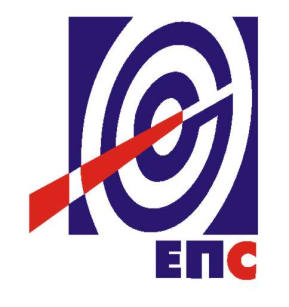 КОНКУРСНА ДОКУМЕНТАЦИЈАза подношење понуда у отвореном поступкуза јавну набавку радова бр. JН/4000/1089/2019 Јана бр. 1587/2019Радови на извођењу електромашинских инсталација у магацину и магацину запаљивих течности ОЧАГАК О М И С И Ј Аза спровођење JН/4000/1089/2019 ЈАНА БР. 1587/2019формирана Решењем бр.E-04.04-392590/2-2019 од 15.07.2019.год.                                                       __________________Члан комисије (заведено у ЈП ЕПС огранак РБ Колубара број Е-04.04-392590/4-2019 од  29.11.2019. године)Лазаревац,   2019. годинеНа основу члана 32. и 61. Закона о јавним набавкама („Сл. гласник РС” бр. 124/12, 14/15 и 68/15, у даљем тексту Закон),члана 2. Правилника о обавезним елементима конкурсне документације у поступцима јавних набавки и начину доказивања испуњености услова („Сл. гласник РС” бр. 86/15), Одлуке о покретању отвореног поступка јавне набавке број E-04.04-392590/1-2019 од 15.07.2019.год. и Решења о образовању комисије за јавну набавку број E-04.04-392590/2-2019 од 15.07.2019.год. припремљена јеКОНКУРСНА ДОКУМЕНТАЦИЈАза подношење понуда у отвореном поступку за јавну набавку радова бр. JН/4000/1089/2019 ЈАНА БР. 1587/2019Садржај конкурсне документације:Укупан број страна документације: 761. ОПШТИ ПОДАЦИ О ЈАВНОЈ НАБАВЦИПОДАЦИ О ПРЕДМЕТУ ЈАВНЕ НАБАВКЕ2.1 Опис предмета јавне набавке, назив и ознака из општег речника набавкеОпис предмета јавне набавке: Радови на извођењу електромашинских инсталација у магацину и магацину запаљивих течности ОЧАГАНазив из општег речника набавке: Постављање електротехничке инсталације Ознака из општег речника набавке: 45315100Детаљани подаци о предмету набавке наведени су у техничкој спецификацији (поглавље 3. Конкурсне документације)ТЕХНИЧКА СПЕЦИФИКАЦИЈА3.1Технички опис захтеваних радоваЈавна набавка обухвата следеће радове: - радови на извођењу радијаторског грејања централног магацина- радови на уградњи система за климатизацију у централном магацину- радови на извођењу ваздушног грејања и вентилације централног магацина- радови на извођењу ваздушног грејања и вентилације магацина запаљивих течности-радови на извођењу циркулационих система топловодног грејања-електромонтажни радовиПредмет јавне набавке је испорука опреме и материјала наведеног у позицијама обрасца структуре цене, радови на монтажи инсталације калориферског и грејања грејно вентилационе коморе, вентилације грејно вентилационе коморе , радови на уградњи система за климатизацију у централном магацину и радови на извођењу радијаторског грејања централног магацина.Испитивање и пуштање у рад све опреме и свих инсталација грејања , вентилације и климатизације . Сви радови морају бити изведени са стручном радном снагом, а у потпуности према српским техничким прописима важећим за предметне врсте радова. У цену треба урачунати цену свог наведеног материјала по позицијама и цене монтажног и ситног неспецифицираног материјала. У цену треба укључити, испитивање и пуштање у исправан рад свих елемената и  наведених инсталација.У магацину је предвиђена уградња разводног ормана RO-VE (инсталација грејања и вентилације) у који је смештена комплетна опрема за напајање, управљање и аутоматски рад грејно-вентилационe коморe, тј регулацију грејања и вентилације. Врста и количина добара и радова су детаљно наведени у спецификацији структуре цене.Уз понуду понуђач мора приложити документацију понуђених добара са свим траженим техничким подацима добара и називима произвођача.Понуђена добра која се уграђују морају одговарати квалитету,функцији и техничким карактеристикама датим у обрасцу структуре цене .Понуда која не одговара квалитету,функцији и техничким карактеристикама захтеваним према обрасцу структуре цене, биће одбијена као неодговарајућа.Уколико понуђач нуди одговарајућа добра дужан је да уз понуду достави извод из каталога понуђених одговарајућих добара са свим траженим техничким карактеристикама и назив произвођача. Свака позиција спецификације у приложеном каталогу мора бити прецизно означенаПожељно је да Понуђач   пре давања понуде прегледа и провери место извођења радова,  и прикупи све расположиве информације у вези с тим, да  процени обим радова, услове за смештај радника и материјала за извођење радова, постојеће изворе за снабдевање електричном енергијом , као и све остале околности које су од утицаја за извођење радова, као и преглед комплетне уговорне документације, тако да Понуђач у потпуности буде упознат са напред наведеним и да радове може извести стручно и квалитетно, у уговореном року и по уговореној цени. Понуђач ће добити све информације које су сваком савесном и искусном Извођачу потребне у погледу ризика, непредвиђених расхода и свих других околности које могу да утичу или се могу одразити на извођење и завршетак радова који су предмет ове јавне набавке.За изведену инсталацију Извођач радова је дужан да достави документацију са атестима уграђене опреме, материјала и заваривача, 3.2 Квалитет опис радова и начин спровођења контроле и обезбеђивања гаранције квалитетаИзвођач се обавезује да води грађевински дневник.Наручилац ће именовати надзорни орган. Сви материјали и опрема, израда и монтажа истих и морају одговарати квалитету,функцији и техничким карактеристикама датим у обрасцу структуре цене .Извођач  је сагласан да све радове изведе у складу са материјалом и опремом  у складу са обрасцем структуре цене , које је потврдио својим печатом и потписом у склопу понуде.Извођач је обавезан да, о свом трошку, пре почетка извођења било ког деларадова, обезбеди и преда Надзору све атесте и потврде за материјал и опрему којасе уграђује , у складу са захтевима надзорног органа који даје одобрење за употребу.Извођач не сме уграђивати материјале или  опрему пре добијања одобрења Надзора у писаној форми, а у случају да употреби, сноси ризик и евентуални трошак који може из тога да настане.Извођач је дужан да преко надзорног органа обавести Наручиоца о завршетку уговорених радова, у виду захтева за примопредају изведених радова који уписује, а надзорни орган потврђују у грађевинском дневнику.Извођач је у обавези да пре подношења захтева за примопредају изведених радова  Наручиоцу, без додатних трошкова по Наручиоца, изврши сва потребна мерења,испитивања и тестирања и да докаже квалитет уграђених материјала и опреме.Уколико резултати мерења, испитивања и тестирања у потпуности не задовољавајуквалитет и/или параметре у складу са Уговорном документацијом, важећимСтандардима и правилима струке, неће се извршити прихватање изведених радова.Примопредају изведених радова врши надзорни орган. Надзорни орган је дужн да без одлагања, а најкасније у року од 24 сата, по пријему обавештења изврши преглед изведених радова и уколико констатује да су радови изведени у свему према овом Уговору, приступа примопредаји изведених радова, о чему сачињавају Записник о примопредаји изведених радова и коначном обрачуну, који потписују.  Извођач је дужан да своје активности прилагоди договору са Наручиоцем за планиране радове, без права надокнаде за евентуално посебно повећање трошкова за прековремени рад.Пријем изведених радова обухвата и предају комплетне пратеће документације – атесте, извештаје о типским испитивањима, сертификата и сл. Извођач је дужан да одмах, а најкасније у року који комисија одреди Записником, отклони све евентуалне констатоване недостатке и примедбе.Када Извођач отклони све евентуалне примедбе и недостатке у датим роковима, комисија ће извршити поново пријем изведених радова и то констатовати новим Записником. Тек тада се сматра да је пријем изведених радова извршен успешно и да су изведени радови примљени од стране Наручиоца односно да је извођење радова завршено.3.3. Рок извођења радоваРок за почетак извођења радова почиње да тече даном увођења извођача радова у посао, што се констатује отварањем и овером грађевинског дневника. Наручилац ће Извођача увести у посао у року од најкасније 30 календарскa дана од ступања уговора на снагу .Представник наручиоца ће обавестити извођача 3 (три) календарска дана раније о месту (по правилу у просторијама Наручиоца и на градилишту) и времену када је Извођач у обавези да приступи увођењу у посао. Под даном увођења Извођача у посао подразумева се испуњење следећих услова које обезбеђује Наручилац, а што ће се заједнички констатовати записником или уписивањем у грађевински дневник:Предаја Градилишта или локација где ће се вршити радови,Предаја потребне техничке документације која је предмет јавне набавке радова,Предаја акта о именовању Надзорног органа.Рок завршетка радова: Максималано 90 радних  дана од дана увођења Извођача радова у посао.Под радним данима се подразумевају дани када су испуњени техничко-технолошки услови за извођење радова и који су као такви евидентирани у грађевинском дневнику.У случају да Извођач радова не изведе радове у року наведеном у уговору, Наручилац има право на наплату уговорне казне или средство финансијског обезбеђења за добро извршење посла, као и право на раскид уговора.3.4.  Гарантни рок За изведене радове гарантни период не може бити краћи од 3 године, а за уграђени материјал и опрему гарантни период не може бити краћи од 2 године  од дана састављања записника о примопредаји изведених радова потписаног од стране овлашћених представника уговорних страна.Извођач је дужан да се у гарантном периоду, а на писани захтев Наручиоца, у року од два дана, одазове и у најкраћем року отклони о свом трошку све недостатке, који су настали због његовог пропуста и неквалитетног рада или материјала.3.5. Место извођења радова: Радионица Очага-Лазаревац , „Колубара-Метал“-Вреоци, Општина Лазаревац.Напомена:                                                                                                                                                               Како би заинтересовани понуђачи сачинили што прецизнију понуду пожељно је да обиђу објекат где се врше радови. Обилазак се може обавити радним данима у времену од 08-14 часова. Наручилац ће по објављивању позива за подношење понуда, омогућити свим понуђачима да се упознају са локацијом и пројектом за извођење. Лице за контакт : Душан Фишековић e-mail: dusan.fisekovic@rbkolubara.rs .Цртежи:ВАЗДУШНО ГРЕЈАЊЕ И ВЕНТИЛАЦИЈА МАГАЦИНА ЗАПАЉИВИХ ТЕЧНОСТИ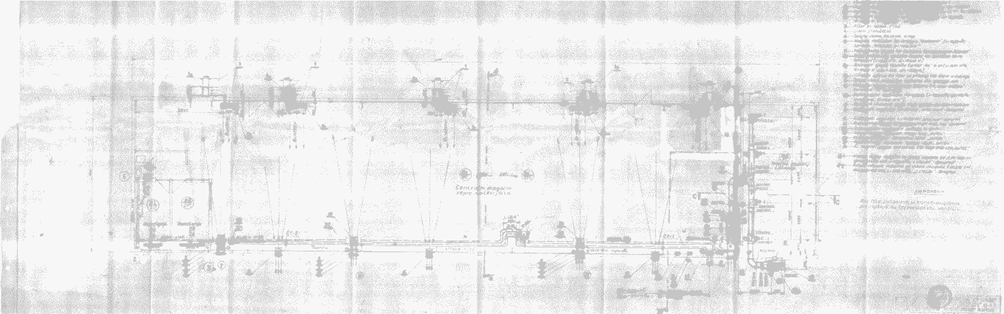 2.РАДИЈАТОРСКО ГРЕЈАЊЕ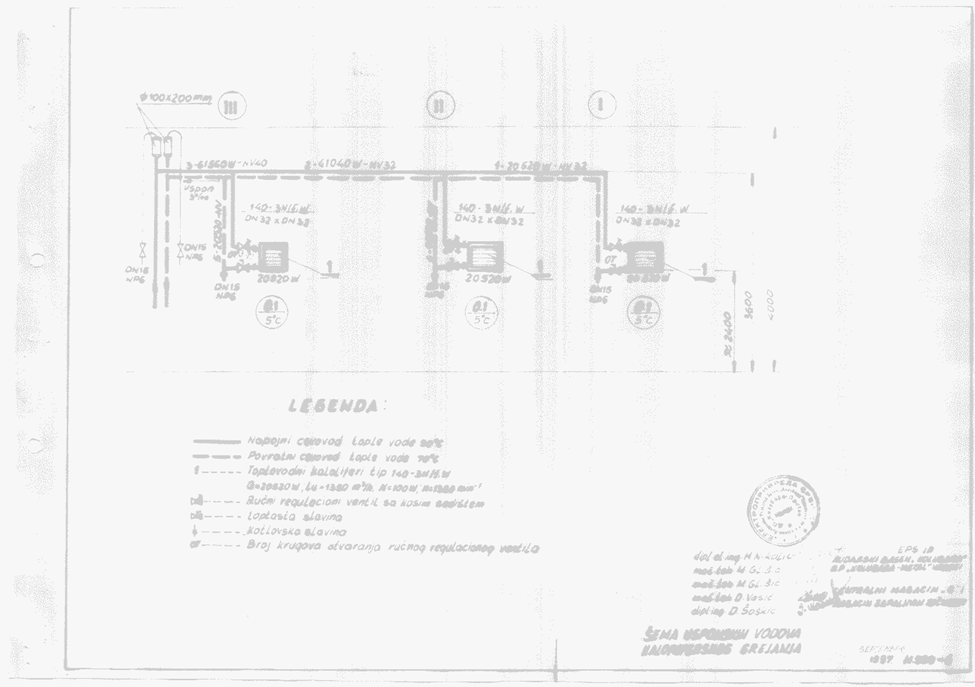 3.План инсталације грејања и вентилације: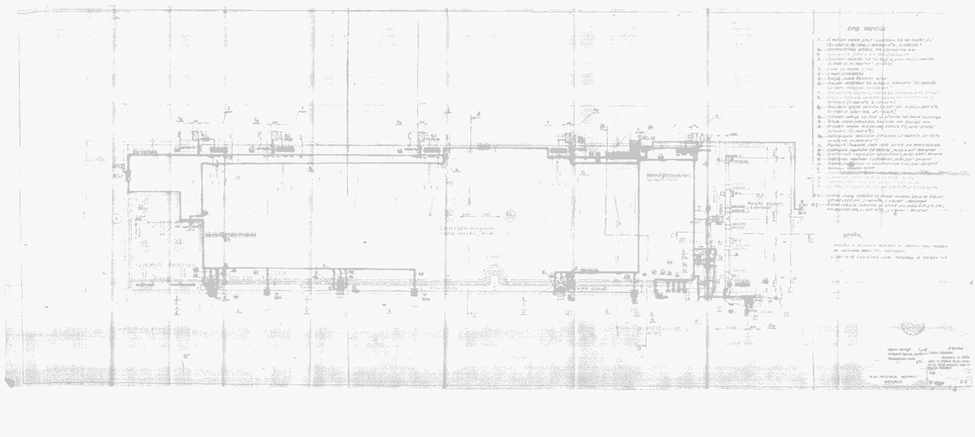 Технолошка шема циркулационих кругова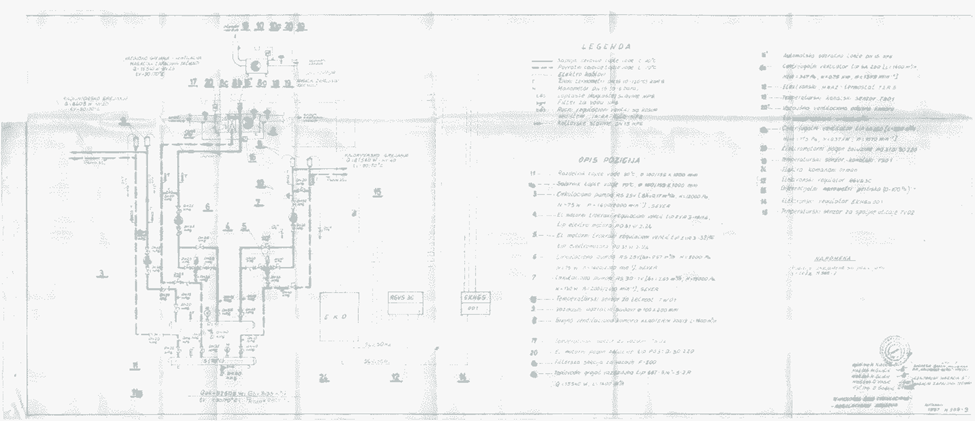 УСЛОВИ ЗА УЧЕШЋЕ У ПОСТУПКУ ЈАВНЕ НАБАВКЕ ИЗ ЧЛ. 75. И 76. ЗАКОНА О ЈАВНИМ НАБАВКАМА И УПУТСТВО КАКО СЕ ДОКАЗУЈЕ ИСПУЊЕНОСТ ТИХ УСЛОВАПонуда понуђача који не докаже да испуњава наведене обавезне и додатне услове из тачака 1. до 7.овог обрасца, биће одбијена као неприхватљива.Сваки подизвођач мора да испуњава обавезне услове из члана 75. Закона, што доказује достављањем доказа наведених у овом одељку. Додатне услове у вези са капацитетима из члана 76. Закона, понуђач испуњава самостално без обзира на ангажовање подизвођача.Сваки понуђач из групе понуђача  која подноси заједничку понуду мора да испуњава обавезне услове из члана 75. Закона, што доказује достављањем доказа наведених у овом одељку. Додатне услове у вези са капацитетима из члана 76. Закона понуђачи из групе испуњавају заједно, на основу достављених доказа у складу са овим одељком конкурсне документације.Докази о испуњености услова из члана 77. Закона могу се достављати у неовереним копијама. Наручилац може пре доношења одлуке о додели уговора, захтевати од понуђача, чија је понуда на основу извештаја комисије за јавну набавку оцењена као најповољнија да достави на увид оригинал или оверену копију свих или појединих доказа.Ако понуђач у остављеном, примереном року који не може бити краћи од пет дана, не достави на увид оригинал или оверену копију тражених доказа, наручилац ће његову понуду одбити као неприхватљиву.Лице уписано у Регистар понуђача није дужно да приликом подношења понуде доказује испуњеност обавезних услова за учешће у поступку јавне набавке, односно Наручилац не може одбити као неприхватљиву, понуду зато што не садржи доказ одређен Законом или Конкурсном документацијом, ако је понуђач, навео у понуди интернет страницу на којој су тражени подаци јавно доступни. У том случају понуђач може, у Изјави (која мора бити потписана и оверена), да наведе да је уписан у Регистар понуђача. Уз наведену Изјаву, понуђач може да достави и фотокопију Решења о упису понуђача у Регистар понуђача.  На основу члана 79. став 5. Закона понуђач није дужан да доставља следеће доказе који су јавно доступни на интернет страницама надлежних органа, и то:1)извод из регистра надлежног органа:-извод из регистра АПР: www.apr.gov.rs2)докази из члана 75. став 1. тачка 1) ,2) и 4) Закона-регистар понуђача: www.apr.gov.rs3)Потврда Народне банке Србије да понуђач није био неликвидан у последњих шест месеци од дана објављивања Позива за подношење понуда на Порталу јавних набавки- Претраживање дужника у принудној наплати: www.nbs.rsУколико је доказ о испуњености услова електронски документ, понуђач доставља копију електронског документа у писаном облику, у складу са законом којим се уређује електронски документ.Ако понуђач има седиште у другој држави, наручилац може да провери да ли су документи којима понуђач доказује испуњеност тражених услова издати од стране надлежних органа те државе.Ако понуђач није могао да прибави тражена документа у року за подношење понуде, због тога што она до тренутка подношења понуде нису могла бити издата по прописима државе у којој понуђач има седиште и уколико уз понуду приложи одговарајући доказ за то, наручилац ће дозволити понуђачу да накнадно достави тражена документа у примереном року.Ако се у држави у којој понуђач има седиште не издају докази из члана 77. став 1. Закона, понуђач може, уместо доказа, приложити своју писану изјаву, дату под кривичном и материјалном одговорношћу оверену пред судским или управним органом, јавним бележником или другим надлежним органом те државе.Понуђач је дужан да без одлагања, а најкасније у року од пет дана од дана настанка промене у било којем од података које доказује, о тој промени писмено обавести наручиоца и да је документује на прописани начин.КРИТЕРИЈУМ ЗА ДОДЕЛУ УГОВОРАИзбор најповољније понуде ће се извршити применом критеријума „Најнижа понуђена цена“.Критеријум за оцењивање понуда Најнижа понуђена цена, заснива се на понуђеној цени као једином критеријуму.У случају примене критеријума најниже понуђене цене, а у ситуацији када постоје понуде домаћег и страног понуђача који изводе радове, наручилац мора изабрати понуду домаћег понуђача под условом да његова понуђена цена није већа од 5% у односу на нaјнижу понуђену цену страног понуђача.У понуђену цену страног понуђача урачунавају се и царинске дажбине.Домаћи понуђач је правно лице резидент у смислу закона којим се уређује порез на добит правних лица, односно физичко лице резидент у смислу закона којим се уређује порез на доходак грађана.Ако је поднета заједничка понуда, група понуђача се сматра домаћим понуђачем ако је сваки члан групе понуђача правно лице резидент у смислу закона којим се уређује порез на добит правних лица, односно физичко лице резидент у смислу закона којим се уређује порез на доходак грађана (лице из члана 86. става 6. Закона).Ако је поднета понуда са подизвођачем, понуђач се сматра домаћим понуђачем, ако је понуђач и његов подизвођач правно лице резидент у смислу закона којим се уређује порез на добит правних лица, односно физичко лице резидент у смислу закона којим се уређује порез на доходак грађана (лице из члана 86. става 6. Закона).Предност дата за домаће понуђаче и добра домаћег порекла (члан 86.  став 1. до 4. Закона) у поступцима јавних набавки у којима учествују понуђачи из држава потписница Споразума о слободној трговини у централној Европи (ЦЕФТА 2006) примењиваће се сходно одредбама тог споразума.Предност дата за домаће понуђаче (члан 86. став 1. до 4. Закона) у поступцима јавних набавки у којима учествују понуђачи из држава потписница Споразума о стабилизацији и придруживању између Европских заједница и њихових држава чланица, са једне стране, и Републике Србије, са друге стране, примењиваће се сходно одредбама тог Споразума. Преференцијал у складу са чл. 86. ЗЈН неће се примењивати на државе чланице Европске Уније у складу са чл 76. тач 4. Закона о потврђивању Споразума о стабилизацији и придруживању између европских заједница и њихових држава чланица, са једне стране, и Републике Србије, са друге стране, имајући у виду да је Споразум ступио на снагу 1. септембра 2013. године, а да је рок за укидање предности дате домаћим понуђачима био 1. септембар 2018. године.5.1. Резервни критеријумУколико две или више понуда имају исту најнижу понуђену цену, као најповољнија биће изабрана понуда оног понуђача који је понудио дужи рок важења понуде. У случају истог понуђеног рока важења понуде, као најповољнија биће изабрана понуда оног понуђача који је понудио дужи гарантни рок.Уколико ни после примене резервних критеријума не буде  могуће изабрати најповољнију понуду, најповољнија понуда биће изабрана путем жреба.Извлачење путем жреба наручилац ће извршити јавно, у присуству понуђача који имају исту најнижу понуђену цену. На посебним папирима који су исте величине и боје Наручилац ће исписати називе понуђача, те папире ставити у кутију, одакле ће председник Комисије извући само један папир. Понуђачу чији назив буде на извученом папиру биће додељен уговор  о јавној набавци.6.УПУТСТВО ПОНУЂАЧИМА КАКО ДА САЧИНЕ ПОНУДУКонкурсна документација садржи Упутство понуђачима како да сачине понуду и потребне податке о захтевима Наручиоца у погледу садржине понуде, као и услове под којима се спроводи поступак избора најповољније понуде у поступку јавне набавке.Понуђач мора да испуњава све услове одређене Законом  и конкурсном документацијом. Понуда се припрема и достављана основу позива, у складу са конкурсном документацијом, у супротном, понуда се одбија као неприхватљива.Језик на којем понуда мора бити састављенаНаручилац је припремио конкурсну документацију на српском језику и водиће поступак јавне набавке на српском језику.Понуда са свим прилозима мора бити сачињена на српском језику.Прилози који чине саставни део понуде, достављају се на српском језику.Уколико је неки прилог (доказ или документ) на страном језику, он мора,по захтеву Наручиоца,бити преведен на српски језик и оверен од стране овлашћеног преводиоцау фази стручне оцене понуда, а о трошку понуђача.Начин састављања и подношења понудеПонуђач је обавезан да сачини понуду тако што Понуђач уписује тражене податке у обрасце који су саставни део конкурсне документације и оверава је печатом и потписом законског заступника, другог заступника уписаног у регистар надлежног органа или лица овлашћеног од стране законског заступника уз доставу овлашћења у понуди. Доставља их заједно са осталим документима који представљају обавезну садржину понуде.Препоручује се да сви документи поднети у понуди  буду нумерисани и повезани у целину (јемствеником, траком и сл.), тако да се појединачни листови, односно прилози, не могу накнадно убацивати, одстрањивати или замењивати. Препоручује се да се нумерација поднете документације и образаца у понуди изврши на свакоj страни на којој има текста, исписивањем “1 од н“, „2 од н“ и тако све до „н од н“, с тим да „н“ представља укупан број страна понуде.Препоручује се да доказе који се достављају уз понуду, а због своје важности не смеју бити оштећени, означени бројем ( меница), стављају се у посебну фолију, а на фолији се видно означава редни број странице листа из понуде. Фолија се мора залепити при врху како би се докази, који се због своје важности не смеју оштетити, заштитили.Понуђач подноси понуду у затвореној коверти или кутији, тако да се при отварању може проверити да ли је затворена, као и када, на адресу: Јавно предузеће „Електропривреда Србије“,Огранак РБ КолубараУл. Дише Ђурђевића бб11560 Вреоци- са назнаком: „Понуда за јавну набавку - Јавна набавка Радови на извођењу електромашинских инсталација у магацину и магацину запаљивих течности ОЧАГА, број JН/4000/1089/2019 ЈАНА БР. 1587/2019- НЕ ОТВАРАТИ''.На полеђини коверте обавезно се уписује тачан назив и адреса понуђача, телефон и факс понуђача, као и име и презиме овлашћеног лица за контакт.У случају да понуду подноси група понуђача, на полеђини коверте назначити да се ради о групи понуђача и навести називе и адресу свих чланова групе понуђаУколико понуђачи подносе заједничку понуду, група понуђача може да се определи да обрасце дате у конкурсној документацији потписују и печатом оверавају сви понуђачи из групе понуђача или група понуђача може да одреди једног понуђача из групе који ће потписивати и печатом оверавати обрасце дате у конкурсној документацији, изузев образаца који подразумевају давање изјава под материјалном и кривичном одговорношћу морају бити потписани и оверени печатом од стране сваког понуђача из групе понуђача.У случају да се понуђачи определе да један понуђач из групе потписује и печатом оверава обрасце дате у конкурсној документацији (изузев образаца који подразумевају давање изјава под материјалном и кривичном одговорношћу), наведено треба дефинисати споразумом којим се понуђачи из групе међусобно и према наручиоцу обавезују на извршење јавне набавке, а који чини саставни део заједничке понуде сагласно чл. 81. Закона. Уколико је неопходно да понуђач исправи грешке које је направио приликом састављања понуде и попуњавања образаца из конкурсне документације, дужан је да поред такве исправке стави потпис особе или особа које су потписале образац понуде и печат понуђача. Обавезна садржина понудеСадржину понуде, поред Обрасца понуде, чине и сви остали докази о испуњености услова из чл. 75.и 76.Закона, предвиђени чл. 77. Закона, који су наведени у конкурсној документацији, као и сви тражени прилози и изјаве (попуњени, потписани и печатом оверени) на начин предвиђен следећим ставом ове тачке:Образац понудеСтруктура ценеОбразац трошкова припреме понуде , ако понуђач захтева надокнаду трошкова у складу са чл.88 ЗаконаИзјава о независној понудиИзјава у складу са чланом 75. став 2. ЗаконаОвлашћење из тачке 6.2 Конкурсне документације (ако не потписује заступник)Средства финансијског обезбеђењаОбрасци, изјаве и докази одређене тачком 6.9 или 6.10 овог упутства у случају да понуђач подноси понуду са подизвођачем или заједничку понуду подноси група понуђачаПотписан и печатом оверен  „Модел уговора“ (пожељно је да буде попуњен)Докази о испуњености услова из чл. 76. Закона у складу са чланом 77. Закона и Одељком 4. конкурсне документације Споразум о заједничком наступању (у случају подношења заједничке понуде)Техничка документација којом се доказује испуњеност захтеваних техничких карактеристика, наведена у поглављу 3. Техничка спецификација.Наручилац ће одбити као неприхватљиве све понуде које не испуњавају услове из позива за подношење понуда и конкурсне документације.Наручилац ће одбити као неприхватљиву понуду понуђача, за коју се у поступку стручне оцене понуда утврди да докази који су саставни део понуде садрже неистините податке.Подношење и отварање понудаБлаговременим се сматрају понуде које су примљене, у складу са Позивом за подношење понуда објављеним на Порталу јавних набавки, без обзира на начин на који су послате.Ако је понуда поднета по истеку рока за подношење понуда одређеног у позиву, сматраће се неблаговременом, а Наручилац ће по окончању поступка отварања понуда, овакву понуду вратити неотворену понуђачу, са назнаком да је поднета неблаговремено.Комисија за јавне набавке ће благовремено поднете понуде јавно отворити дана наведеном у Позиву за подношење понуда у просторијама Јавног предузећа „Електропривреда Србије“ Београд, Огранак РБ Колубара Ул. Дише Ђурђевића бб 11560 Вреоци, први спрат.Представници понуђача који учествују у поступку јавног отварања понуда, морају да пре почетка поступка јавног отварања доставе Комисији за јавне набавке писано овлашћењеза учествовање у овом поступку,(пожељно је дабуде издато на меморандуму понуђача), заведено и оверено печатом и потписом законског заступника понуђача или другог заступника уписаног у регистар надлежног органа или лица овлашћеног од стране законског заступника уз доставу овлашћења у понуди.Комисија за јавну набавку води записник о отварању понуда у који се уносе подаци у складу са Законом.Записник о отварању понуда потписују чланови комисије и присутни овлашћени представници понуђача, који преузимају примерак записника.Наручилац ће у року од три (3) дана од дана окончања поступка отварања понуда поштом или електронским путем доставити записник о отварању понуда понуђачима који нису учествовали у поступку отварања понуда.Начин подношења понудеПонуђач може поднети само једну понуду.Понуду може поднети понуђач самостално, група понуђача, као и понуђач са подизвођачем.Понуђач који је самостално поднео понуду не може истовремено да учествује у заједничкој понуди или као подизвођач. У случају да понуђач поступи супротно наведеном упутству свака понуда понуђача у којој се појављује биће одбијена. Понуђач може бити члан само једне групе понуђача која подноси заједничку понуду, односно учествовати у само једној заједничкој понуди. Уколико је понуђач, у оквиру групе понуђача, поднео две или више заједничких понуда, Наручилац ће све такве понуде одбити.Понуђач који је члан групе понуђача не може истовремено да учествује као подизвођач. У случају да понуђач поступи супротно наведеном упутству свака понуда понуђача у којој се појављује биће одбијена. Измена, допуна и опозив понудеУ року за подношење понуде понуђач може да измени или допуни већ поднету понуду писаним путем, на адресу Наручиоца:Огранак РБ КолубараКомерцијални сектор,Ул. Дише Ђурђевића бб, 11560 Вреоци,са назнаком „ИЗМЕНА – ДОПУНА - Понуде за јавну набавку Радови на извођењу електромашинских инсталација у магацину и магацину запаљивих течности ОЧАГА- Јавна набавка број JН/4000/1089/2019 ЈАНА БР. 1587/2019– НЕ ОТВАРАТИ“.У случају измене или допуне достављене понуде, Наручилац ће приликом стручне оцене понуде узети у обзир измене и допуне само ако су извршене у целини и према обрасцу на који се, у већ достављеној понуди,измена или допуна односи.У року за подношење понуде понуђач може да опозове поднету понуду писаним путем, на адресу Наручиоца:Огранак РБ Колубара,Комерцијални сектор,ул. Дише Ђурђевића бб, 11560 Вреоци,са назнаком „ОПОЗИВ - Понуде за јавну набавку Радови на извођењу електромашинских инсталација у магацину и магацину запаљивих течности ОЧАГА- Јавна набавка број JН/4000/1089/2019 ЈАНА БР. 1587/2019– НЕ ОТВАРАТИ“.У случају опозива поднете понуде пре истека рока за подношење понуда, Наручилац такву понуду неће отварати, већ ће је неотворену вратити понуђачу.Уколико понуђач измени или опозове понуду поднету по истеку рока за подношење понуда, Наручилац ће наплатити средство финансијског обезбеђења дато на име озбиљности понуде.ПартијеНабавка није обликована по партијама.Понуда са варијантамаПонуда са варијантама није дозвољена.Подношење понуде са подизвођачимаПонуђач је дужан да у понуди наведе да ли ће извршење набавке делимично поверити подизвођачу. Ако понуђач у понуди наведе да ће делимично извршење набавке поверити подизвођачу, дужан је да наведе:- назив подизвођача, а уколико уговор између наручиоца и понуђача буде закључен, тај подизвођач ће бити наведен у уговору;- проценат укупне вредности набавке који ће поверити подизвођачу, а који не може бити већи од 50% као и део предметне набавке који ће извршити преко подизвођача.Понуђач у потпуности одговара наручиоцу за извршење уговорене набавке, без обзира на број подизвођача и обавезан је да наручиоцу, на његов захтев, омогући приступ код подизвођача ради утврђивања испуњености услова.Обавеза понуђача је да за подизвођача достави доказе о испуњености обавезних услова из члана 75. став 1. тачка 1), 2) и 4) Закона наведених у одељку Услови за учешће из члана 75. и 76. Закона и Упутство како се доказује испуњеност тих услова. Додатне услове понуђач испуњава самостално, без обзира на агажовање подизвођача.Све обрасце у понуди потписује и оверава понуђач, изузев образаца под пуном материјалном и кривичном одговорношћу,које попуњава, потписује и оверава сваки подизвођач у своје име.Понуђач не може ангажовати као подизвођача лице које није навео у понуди, у супротном наручилац ће реализовати средство обезбеђења и раскинути уговор, осим ако би раскидом уговора наручилац претрпео знатну штету.Понуђач може ангажовати као подизвођача лице које није навео у понуди, ако је на страни подизвођача након подношења понуде настала трајнија неспособност плаћања, ако то лице испуњава све услове одређене за подизвођача и уколико добије претходну сагласност Наручиоца. Наручилац у овом поступку не предвиђа примену одредби става 9. и 10. члана 80. Закона.Подношење заједничке понудеУ случају да више понуђача поднесе заједничку понуду, они као саставни део понуде морају доставити Споразум о заједничком извршењу набавке, којим се међусобно и према Наручиоцу обавезују на заједничко извршење набавке, који обавезно садржи податке прописане члан 81. став 4. и 5.Закона и то:податке о члану групе који ће бити Носилац посла, односно који ће поднети понуду и који ће заступати групу понуђача пред Наручиоцем;опис послова сваког од понуђача из групе понуђача у извршењу уговора.Сваки понуђач из групе понуђача  која подноси заједничку понуду мора да испуњава услове из члана 75.  став 1. тачка 1), 2) и 4) Закона, наведене у одељку Услови за учешће из члана 75. и 76. Закона и Упутство како се доказује испуњеност тих услова.Додатне услове, у складу са чланом 76. Закона, понуђачи из групе испуњавају заједно, на основу достављених доказа дефинисаних конкурсном документацијом.У случају заједничке понуде групе понуђача обрасце под пуном материјалном и кривичном одговорношћу попуњава, потписује и оверава сваки члан групе понуђача у своје име.( Образац Изјаве о независној понуди и Образац изјаве у складу са чланом 75. став 2. Закона)Понуђачи из групе понуђача одговорају неограничено солидарно према наручиоцу.Понуђена ценаЦена се исказује у динарима без пореза на додату вредност.У случају да у достављеној понуди није назначено да ли је понуђена цена са или без пореза на додату вредност, сматраће се сагласно Закону, да је иста без пореза на додату вредност.Јединичне цене и укупно понуђена цена морају бити изражене са две децимале у складу са правилом заокруживања бројева. У случају рачунске грешке меродавна ће бити јединична цена.Понуда која је изражена у две валуте, сматраће се неприхватљивом.Понуђена цена укључује све трошкове везане за реализацију предметних радова.Ако је у понуди исказана неуобичајено ниска цена, Наручилац ће поступити у складу са чланом 92. Закона.6.12 Начин и услови плаћањаНаручилац ће вршити плаћање на следећи начин:- у законском року који не може бити дужи од 45 дана од дана пријема привремених месечних ситуација и окончане ситуације на писарницу Наручиоца, испостављених на основу изведених количина уговорених радова и потписаних и оверених листова грађевинске књиге, које су оверене од одговорних лица Уговорних страна.Сва плаћања ће се вршити на основу потписаних и оверених привремених месечних ситуација и окончане ситуације, оверених од стране одговорног лица Наручиоца и надзорног органа кога овлашћује Наручилац у складу са Законом о планирању и изградњи ("Сл. глaсник РС", бр. 72/2009, 81/2009 - испр., 64/2010 - oдлукa УС, 24/2011, 121/2012, 42/2013 - oдлукa УС, 50/2013 - oдлукa УС, 98/2013 - oдлукa УС, 132/2014 и 145/2014) и Правилником о садржају и начину вршења стручног надзора ("Сл. глaсник РС", бр. 22/2015).У привременој  и окончаној ситуацији, за изведене радове, невести ознаку делатности прописане Уредбом о класификацији делатности из области грађевинарства, за сваку позицију која је ослобођена од ПДВ-а у складу са Законом о ПДВ, као и уписати напомену: „ПДВ није обрачунат у складу са чланом 10. став 2. тачка 3) Закона о ПДВ-у“.Привремене месечне и окончане ситуације се испостављају према количинама из обрачунских листова грађевинске књиге, овереним и потписаним од стране Извођача радова и надзорног органа, у складу са Законом о планирању и изградњи.Уз привремене ситуације и окончану ситуацију, Извођач је обавезан да достави Наручиоцу Записнике о извршеној контроли радова који се у каснијим фазама не могу контролисати, оверене и потписане од стране Стручног надзора, као и листове грађевинског дневника за претходни месец за који се испоставља ситуација, обострано потписане и оверене.Окончана ситуација испоставља се након извршене примопредаје радова и коначног обрачуна изведених радова, које записнички оверава Комисија за примопредају и коначни обрачун изведених радова Уговорних страна. Плаћање ће се вршити у динарима.6.13 Рок важења понудеПонуда мора да важи најмање 90 (словима:деведесет) дана од дана отварања понуда. У случају да понуђач наведе краћи рок важења понуде, понуда ће бити одбијена као неприхватљива. Средства финансијског обезбеђењаНаручилац користи право да захтева средстава финансијског обезбеђења (у даљем тексу СФО) којим понуђачи обезбеђују испуњење својих обавеза у поступку јавне набавке у отвореном поступку (достављају се уз понуду), као и испуњење својих уговорних обавеза (достављају се по закључењу уговора или након извођења радова).Сви трошкови око прибављања средстава обезбеђења падају на терет понуђача, а и исти могу бити наведени у Обрасцу трошкова припреме понуде.Члан групе понуђача може бити налогодавац средства финансијског обезбеђења.Средства финансијског обезбеђења морају да буду исказана у валути у којој је и понуда.Ако се за време трајања Уговора промене рокови за извршење уговорне обавезе, важност  СФО мора се продужити.Понуђач је дужан да достави следећа средства финансијског обезбеђења:Средство обезбеђења за озбиљност понуде Понуђач је обавезан да као средство финансијског обезбеђења за озбиљност понуде,  уз понуду Наручиоцу достави:1) бланко сопствену меницу  која је:потписана и оверена од стране законског заступника или лица по овлашћењу  законског заступника и оверена службеним печатом (уколико послује са печатом), на начин који прописује Закон о меници ("Сл. лист ФНРЈ" бр. 104/46, "Сл. лист СФРЈ" бр. 16/65, 54/70 и 57/89 и "Сл. лист СРЈ" бр. 46/96, Сл. лист СЦГ бр. 01/03 Уст. Повеља);евидентирана у Регистру меница и овлашћења кога води Народна банка Србије у складу са Одлуком о ближим условима, садржини и начину вођења регистра меница и овлашћења („Сл. гласник РС“ бр. 56/11 и 80/15) и то документује овереним захтевом пословној банци да региструје меницу са одређеним серијским бројем и основ за издавање менице и меничног овлашћења (број ЈН: JН/4000/1089/2019 ЈАНА БР. 1587/2019) и износ из основа.Менично писмо – овлашћење којим понуђач овлашћује наручиоца да може безусловно, неопозиво, без протеста и трошкова, вансудски наплатити меницу  на износ од 10% од вредности понуде (без ПДВ-а) са роком важења минимално 30 дана дужим од рока важења понуде, с тим да евентуални продужетак рока важења понуде има за последицу и продужење рока важења менице и меничног овлашћења;овлашћење којим законски заступник овлашћује лица за потписивање менице и меничног овлашћења за конкретан посао, у случају да меницу и менично овлашћење не потписује законски заступник понуђача;оверену фотокопију важећег Картона депонованих потписа овлашћених лица за располагање новчаним средствима понуђача код  пословне банке;фотокопију ОП обрасца;Доказ о регистрацији менице у Регистру меница Народне банке Србије (фотокопија  Захтева за регистрацију менице од стране пословне банке која је извршила регистрацију менице или извод са интернет странице Регистра меница и овлашћења НБС) У  случају  да  изабрани  Понуђач  после  истека  рока  за  подношење  понуда,  а  у  року важења  опције  понуде,  повуче  или  измени  понуду,   не  потпише  Уговор  када  је његова  понуда  изабрана  као  најповољнија или не достави средство финансијског обезбеђења које је захтевано уговором, Наручилац  има  право  да  изврши  наплату бланко сопствене менице  за  озбиљност  понуде.Меница ће бити враћена Понуђачу у року од осам дана од дана предаје наручиоцу средства финансијског обезбеђења која су захтевана у закљученом уговору.Меница ће бити враћена понуђачу са којим није закључен уговор одмах по закључењу уговора са понуђачем чија понуда буде изабрана као најповољнија.Уколико Понуђач не достави захтевано средство финансијског обезбеђења , понуда ће бити одбијена као неприхватљива због битних недостатака.Средство обезбеђења за добро извршење послаИзабрани понуђач је обавезан да, након што добије 3 обострано потписана примерка Уговора, а најкасније 3 дана од дана пријема уговора, као средство финансијског обезбеђења за добро извршење посла, Наручиоцу достави:бланко сопствену меницу која је:потписана и оверена од стране законског заступника или лица по овлашћењу  законског заступника и оверена службеним печатом (уколико послује са печатом), на начин који прописује Закон о меници ("Сл. лист ФНРЈ" бр. 104/46, "Сл. лист СФРЈ" бр. 16/65, 54/70 и 57/89 и "Сл. лист СРЈ" бр. 46/96, Сл. лист СЦГ бр. 01/03 Уст. Повеља);евидентирана у Регистру меница и овлашћења кога води Народна банка Србије у складу са Одлуком о ближим условима, садржини и начину вођења регистра меница и овлашћења („Сл. гласник РС“ бр. 56/11 и 80/15) и то документује овереним захтевом пословној банци да региструје меницу са одређеним серијским бројем,основ за издавање менице и меничног овлашћења и износ из основа.Менично писмо – овлашћење којим изабрани понуђач овлашћује наручиоца да може безусловно, неопозиво, без протеста и трошкова, вансудски наплатити меницу  на износ од 10% од вредности уговора (без ПДВ-а) са роком важења минимално 30 дана дужим од рока важења уговора, с тим да евентуални продужетак тог рока има за последицу и продужење рока важења менице и меничног овлашћења.фотокопију важећег Картона депонованих потписа овлашћених лица за располагање новчаним средствима понуђача код  пословне банке, оверену од стране банке на дан издавања менице и меничног овлашћења;фотокопију ОП обрасца;овлашћење којим законски заступник овлашћује лица за потписивање менице и меничног овлашћења за конкретан посао, у случају да меницу и менично овлашћење не потписује законски заступник понуђача;Доказ о регистрацији менице у Регистру меница Народне банке Србије (фотокопија  Захтева за регистрацију менице од стране пословне банке која је извршила регистрацију менице или извод са интернет странице Регистра меница и овлашћења НБС). Меница не може бити регистрована пре датума доношења Одлуке о додели уговора.Меница може бити наплаћена у случају да изабрани понуђач не буде извршавао своје уговорне обавезе у роковима и на начин предвиђен уговором или их буде извршавао делимично и неквалитетно..Средство обезбеђења као гаранција за  отклањање недостатака у гарантном рокуИзабрани Понуђач је обавезан да Наручиоцу у тренутку завршетка радова достави:бланко сопствену меницу која је:потписана и оверена од стране законског заступника или лица по овлашћењу  законског заступника и оверена службеним печатом (уколико послује са печатом), на начин који прописује Закон о меници ("Сл. лист ФНРЈ" бр. 104/46, "Сл. лист СФРЈ" бр. 16/65, 54/70 и 57/89 и "Сл. лист СРЈ" бр. 46/96, Сл. лист СЦГ бр. 01/03 Уст. Повеља);евидентирана у Регистру меница и овлашћења кога води Народна банка Србије у складу са Одлуком о ближим условима, садржини и начину вођења регистра меница и овлашћења („Сл. гласник РС“ бр. 56/11 и 80/15) и то документује овереним захтевом пословној банци да региструје меницу са одређеним серијским бројем,основ за издавање менице и меничног овлашћења и износ из основа.Менично писмо – овлашћење којим понуђач овлашћује наручиоца да може безусловно, неопозиво, без протеста и трошкова, вансудски наплатити меницу  на износ од 5% од вредности извршених радова (без ПДВ-а) са роком важења минимално 30 дана дужим од дана истека гарантног рока , с тим да евентуални продужетак гарантног рока  има за последицу и продужење рока важења менице и меничног овлашћења.Оверену фотокопију важећег Картона депонованих потписа овлашћених лица за располагање новчаним средствима понуђача код  пословне банке,фотокопију ОП обрасца;овлашћење којим законски заступник овлашћује лица за потписивање менице и меничног овлашћења за конкретан посао, у случају да меницу и менично овлашћење не потписује законски заступник понуђача;Доказ о регистрацији менице у Регистру меница Народне банке Србије (фотокопија  Захтева за регистрацију менице од стране пословне банке која је извршила регистрацију менице или извод са интернет странице Регистра меница и овлашћења НБС). Меница може бити наплаћена у случају да изабрани понуђач не отклони недостатке у гарантном року. Уколико се средство финансијског обезбеђења не достави у уговореном року, Наручилац има право  да наплати средство финанасијског обезбеђења за добро извршење посла.Достављање средстава финансијског обезбеђењаСредство финансијског обезбеђења за озбиљност понуде доставља се као саставни део понуде и гласи на Јавно предузеће „Електропривреда Србије“ Београд, улица Балканска 13,  Београд огранак РБ Колубара.  Средство финансијског обезбеђења за добро извршење посла и средство обезбеђења за  отклањање недостатака у гарантном року гласи на Јавно предузеће „Електропривреда Србије“ Београд, улица Балканска 13 Београд огранак РБ Колубара  и доставља се лично или поштом на адресу:Огранак РБ Колубара, Ул. Дише Ђурђевић бб,11560 Вреоциса назнаком: Средство финансијског обезбеђења за ЈН бр. JН/4000/1089/2019 ЈАНА БР. 1587/2019Начин означавања поверљивих података у понудиПодаци које понуђач оправдано означи као поверљиве биће коришћени само у току поступка јавне набавке у складу са позивом и неће бити доступни ником изван круга лица која су укључена у поступак јавне набавке. Ови подаци неће бити објављени приликом отварања понуда и у наставку поступка. Наручилац може да одбије да пружи информацију која би значила повреду поверљивости података добијених у понуди. Као поверљива, понуђач може означити документа која садрже личне податке, а које не садржи ни један јавни регистар, или која на други начин нису доступна, као и пословне податке који су прописима одређени као поверљиви. Наручилац ће као поверљива третирати она документа која у десном горњем углу великим словима имају исписано „ПОВЕРЉИВО“.Наручилац не одговара за поверљивост података који нису означени на горе наведени начин.Ако се као поверљиви означе подаци који не одговарају горе наведеним условима, Наручилац ће позвати понуђача да уклони ознаку поверљивости. Понуђач ће то учинити тако што ће његов представник изнад ознаке поверљивости написати „ОПОЗИВ“, уписати датум, време и потписати се.Ако понуђач у року који одреди Наручилац не опозове поверљивост докумената, Наручилац ће третирати ову понуду као понуду без поверљивих података.Наручилац је дужан да доследно поштује законите интересе понуђача, штитећи њихове техничке и пословне тајне у смислу закона којим се уређује заштита пословне тајне.Неће се сматрати поверљивим докази о испуњености обавезних услова,цена и други подаци из понуде који су од значаја за примену  критеријума и рангирање понуде. Поштовање обавеза које произлазе из прописа о заштити на раду и других прописаПонуђач је дужан да при састављању понуде изричито наведе да је поштовао обавезе које произлазе из важећих прописа о заштити на раду, запошљавању и условима рада, заштити животне средине, као и да нема забрану обављања делатности која је на снази у време подношења понуде (Образац 4 из конкурсне документације).Накнада за коришћење патенатаНакнаду за коришћење патената,као и одговорност за повреду заштићених права интелектуалне својине трећих лица сноси понуђач.Начело заштите животне средине и обезбеђивања енергетске ефикасностиНаручилац је дужан да изводи радове тако да која не загађују, односно који минимално утичу на животну средину, односно који обезбеђују адекватно смањење потрошње енергије – енергетску ефикасност.Додатне информације и објашњењаЗаинтерсовано лице може, у писаном облику, тражити од Наручиоца додатне информације или појашњења у вези са припремањем понуде,при чему може да укаже Наручиоцу и на евентуално уочене недостатке и неправилности у конкурсној документацији, најкасније пет дана пре истека рока за подношење понуде, на адресу Наручиоца:ЈП ЕПС - Огранак РБ Колубара,Ул. Дише Ђурђевић бб,11560 Вреоци,са назнаком: „ОБЈАШЊЕЊА – позив за јавну набавку број JН/4000/1089/2019 ЈАНА БР. 1587/2019 или електронским путем на е-mail адресу:pitanja.nabavke@rbkolubara.rs,радним данима (понедељак – петак) у времену од 07:30 до 14:30 часова. Захтев за појашњење примљен после наведеног времена или током викенда/нерадног дана биће евидентиран као примљен првог следећег радног дана.Наручилац ће у року од три дана по пријему захтева објавити Одговор на захтев на Порталу јавних набавки и својој интернет страници.Тражење додатних информација и појашњења телефоном није дозвољено.Ако је документ из поступка јавне набавке достављен од стране наручиоца или понуђача путем електронске поште или факсом, страна која је извршила достављање дужна је да од друге стране захтева да на исти начин потврди пријем тог документа, што је друга страна дужна и да учини када је то неопходно као доказ да је извршено достављање.Ако наручилац у року предвиђеном за подношење понуда измени или допуни конкурсну документацију, дужан је да без одлагања измене или допуне објави на Порталу јавних набавки и на својој интернет страници.Ако наручилац измени или допуни конкурсну документацију осам или мање дана пре истека рока за подношење понуда, наручилац је дужан да продужи рок за подношење понуда и објави обавештење о продужењу рока за подношење понуда.По истеку рока предвиђеног за подношење понуда наручилац не може да мења нити да допуњује конкурсну документацију.Комуникација у поступку јавне набавке се врши на начин одређен чланом 20. Закона.У зависности од изабраног вида комуникације, Наручилац ће поступати у складу са 13. начелним ставом који је Републичка комисија за заштиту права у поступцима јавних набавки заузела на 3. Општој седници, 14.04.2014. године (објављеним на интернет страници www.кjn.gov.rs).Трошкови понудеТрошкове припреме и подношења понуде сноси искључиво понуђач и не може тражити од наручиоца накнаду трошкова.Понуђач може да у оквиру понуде достави укупан износ и структуру трошкова припремања понуде тако што попуњава, потписује и оверава печатом Образац трошкова припреме понуде.Ако је поступак јавне набавке обустављен из разлога који су на страни наручиоца, наручилац је дужан да понуђачу надокнади трошкове израде узорка или модела, ако су израђени у складу са техничким спецификацијама наручиоца и трошкове прибављања средства обезбеђења, под условом да је понуђач тражио накнаду тих трошкова у својој понуди.Додатна објашњења, контрола и допуштене исправкеНаручилац може да захтева од понуђача додатна објашњења која ће му помоћи при прегледу, вредновању и упоређивању понуда, а може да врши и контролу (увид) код понуђача, односно његовог подизвођача.Уколико је потребно вршити додатна објашњења, наручилац ће понуђачу оставити примерени рок да поступи по позиву наручиоца, односно да омогући наручиоцу контролу (увид) код понуђача, као и код његовог подизвођача.Наручилац може, уз сагласност понуђача, да изврши исправке рачунских грешака уочених приликом разматрања понуде по окончаном поступку отварања понуда.У случају разлике између јединичне цене и укупне цене, меродавна је јединична цена. Ако се понуђач не сагласи са исправком рачунских грешака, Наручилац ће његову понуду одбити као неприхватљиву.Разлози за одбијање понудеПонуда ће бити одбијена ако:је неблаговремена, неприхватљива или неодговарајућа;ако се понуђач не сагласи са исправком рачунских грешака;ако има битне недостатке сходно члану 106. Законаодносно ако:Понуђач не докаже да испуњава обавезне услове за учешће;понуђач не докаже да испуњава додатне услове;понуђач није доставио тражено средство обезбеђења;је понуђени рок важења понуде краћи од прописаног;понуда садржи друге недостатке због којих није могуће утврдити стварну садржину понуде или није могуће упоредити је са другим понудамаНаручилац ће донети одлуку о обустави поступка јавне набавке у складу са чланом 109. Закона.Рок за доношење Одлуке о додели уговора/обуставиНаручилац ће одлуку о додели уговора/обустави поступка донети у року од максимално 25 (двадесетпет) дана од дана јавног отварања понуда.Одлуку о додели уговора/обустави поступка  Наручилац ће објавити на Порталу јавних набавки и на својој интернет страници у року од 3 (три) дана од дана доношења и на порталу Сл.гласника.Негативне референцеНаручилац може одбити понуду уколико поседује доказ да је понуђач у претходне три године пре објављивања позива за подношење понуда, у поступку јавне набавке:поступао супротно забрани из чл. 23. и 25. Закона;учинио повреду конкуренције;доставио неистините податке у понуди или без оправданих разлога одбио да закључи уговор о јавној набавци, након што му је уговор додељен;одбио да достави доказе и средства обезбеђења на шта се у понуди обавезао.Наручилац може одбити понуду уколико поседује доказ који потврђује да понуђач није испуњавао своје обавезе по раније закљученим уговорима о јавним набавкама који су се односили на исти предмет набавке, за период од претходне три годинепре објављивања позива за подношење понуда. Доказ наведеног може бити:правоснажна судска одлука или коначна одлука другог надлежног органа;исправа о реализованом средству обезбеђења испуњења обавеза у поступку јавне набавке или испуњења уговорних обавеза;исправа о наплаћеној уговорној казни;рекламације потрошача, односно корисника, ако нису отклоњене у уговореном року;извештај надзорног органа о изведеним радовима који нису у складу са пројектом, односно уговоромизјава о раскиду уговора због неиспуњења битних елемената уговора дата на начин и под условима предвиђеним законом којим се уређују облигациони односи;доказ о ангажовању на извршењу уговора о јавној набавци лица која нису означена у понуди као подизвођачи, односно чланови групе понуђача;други одговарајући доказ примерен предмету јавне набавке који се односи на испуњење обавеза у ранијим поступцима јавне набавке или по раније закљученим уговорима о јавним набавкама.Наручилац може одбити понуду ако поседује доказ из става 3. тачка 1) члана 82. Закона, који се односи на поступак који је спровео или уговор који је закључио и други наручилац ако је предмет јавне набавке истоврсан. Наручилац може поступити на наведене начине и у случају заједничке понуде групе понуђача уколико утврди да постоје напред наведени докази за једног или више чланова групе понуђача. Увид у документацијуПонуђач има право да изврши увид у документацију о спроведеном поступку јавне набавке после доношења одлуке о додели уговора, односно одлуке о обустави поступка о чему може поднети писмени захтев Наручиоцу.Наручилац је дужан да лицу из става 1. омогући увид у документацију и копирање документације из поступка о трошку подносиоца захтева, у року од два дана од дана пријема писаног захтева, уз обавезу да заштити податке у складу са чл.14. Закона.Заштита права понуђачаЗахтев за заштиту права може да поднесе понуђач, односно свако заинтересовано лице, који има интерес за доделу уговора у конкретном поступку јавне набавке и који је претрпео или би могао да претрпи штету због поступања наручиоца противно одредбама ЗЈН.Захтев за заштиту права подноси се наручиоцу, а копија се истовремено доставља Републичкој комисији за заштиту права у поступцима јавних набавки (у даљем тексту: Републичка комисија).Захтев за заштиту права подноси се лично или путем поште на адресу: ЈП „Електропривреда Србије“ Београд, Огранак РБ Колубара, Комерцијални сектор, ул. Дише Ђурђевића бб 11560 Вреоци, са назнаком Захтев за заштиту права за ЈН радова. Набавка радова: Радови на извођењу електромашинских инсталација у магацину и магацину запаљивих течности ОЧАГА - Јавна набавка број JН/4000/1089/2019 ЈАНА БР. 1587/2019, а копија се истовремено доставља Републичкој комисији.Захтев за заштиту права може се поднети у току целог поступка јавне набавке, против сваке радње наручиоца, осим ако овим законом није другачије одређено.Захтев за заштиту права се може поднети у току целог поступка јавне набавке, против сваке радње наручиоца, осим уколико Законом није другачије одређено. О поднетом захтеву за заштиту права наручилац обавештава све учеснике у поступку јавне набавке, односно објављује обавештење о поднетом захтеву на Порталу јавних набавки и на својој интернет страници, најкасније у року од два дана од дана пријема захтева.Уколико се захтевом за заштиту права оспорава врста поступка, садржина позива за подношење понуда или конкурсне документације, захтев ће се сматрати благовременим уколико је примљен од стране наручиоца најкасније седам дана пре истека рока за подношење понуда, без обзира на начин достављања и уколико је подносилац захтева у складу са чл. 63. ст. 2. Закона указао наручиоцу на евентуалне недостатке и неправилности, а наручилац исте није отклонио.Захтев за заштиту права којим се оспоравају радње које наручилац предузме пре истека рока за подношење понуда, а након истека рока из претходног става, сматраће се благовременим уколико је поднет најкасније до истека рока за подношење понуда. После доношења одлуке о додели уговора из чл.108. Закона или одлуке о обустави поступка јавне набавке из чл. 109. Закона, рок за подношење захтева за заштиту права је 10 дана од дана објављивања одлуке на Порталу јавних набавки.Захтевом за заштиту права не могу се оспоравати радње наручиоца предузете у поступку јавне набавке ако су подносиоцу захтева били или могли бити познати разлози за његово подношење пре истека рока за подношење понуда, а подносилац захтева га није поднео пре истека тог рока.Ако је у истом поступку јавне набавке поново поднет захтев за заштиту права од стране истог подносиоца захтева, у том захтеву се не могу оспоравати радње наручиоца за које је подносилац захтева знао или могао знати приликом подношења претходног захтева.Захтев за заштиту права не задржава даље активности наручиоца у поступку јавне набавке у складу са одредбама члана 150. овог Закона.Захтев за заштиту права мора да садржи:1)	назив и адресу подносиоца захтева и лице за контакт;2)	назив и адресу наручиоца;3)	податке о јавној набавци која је предмет захтева, односно о одлуци наручиоца;4)	повреде прописа којима се уређује поступак јавне набавке;5)	чињенице и доказе којима се повреде доказују;6)	потврду о уплати таксе из члана 156. Закона;7)	потпис подносиоца.Валидан доказ о извршеној уплати таксе, у складу са Упутством о уплати таксе за подношење захтева за заштиту права Републичке комисије, објављеном на сајту Републичке комисије, у смислу члана 151. став 1. тачка 6) Закона, је:1. Потврда о извршеној уплати таксе из члана 156. Закона која садржи следеће елементе:  (1) да буде издата од стране банке и да садржи печат банке;  (2) да представља доказ о извршеној уплати таксе, што значи да потврда мора да садржи податак да је налог за уплату таксе, односно налог за пренос средстава реализован, као и датум извршења налога.* Републичка комисија може да изврши увид у одговарајући извод евиденционог рачуна достављеног од стране Министарства финансија – Управе за трезор и на тај начин додатно провери чињеницу да ли је налог за пренос реализован.   (3) износ таксе из члана 156. Закона чија се уплата врши – 120.000,00 динара;   (4) број рачуна: 840-30678845-06;   (5) шифру плаћања: 153 или 253;   (6) позив на број: подаци о броју или ознаци јавне набавке поводом које се подноси захтев за заштиту права;   (7) сврха: ЗЗП; назив наручиоца: ЈП ЕПС - Огранак РБ Колубара; јавна набавка број JН/4000/1089/2019 ЈАНА БР. 1587/2019; (8) корисник: буџет Републике Србије;   (9) назив уплатиоца, односно назив подносиоца захтева за заштиту права за којег је извршена уплата таксе;  (10) потпис овлашћеног лица банке, или2. Налог за уплату, први примерак, оверен потписом овлашћеног лица и печатом банке или поште, који садржи и све друге елементе из потврде о извршеној уплати таксе наведене под тачком 1, или3. Потврда издата од стране Републике Србије, Министарства финансија, Управе за трезор, потписана и оверена печатом, која садржи све елементе из потврде о извршеној уплати таксе из тачке 1, осим оних наведених под (1) и (10), за подносиоце захтева за заштиту права који имају отворен рачун у оквиру припадајућег консолидованог рачуна трезора, а који се води у Управи за трезор (корисници буџетских средстава, корисници средстава организација за обавезно социјално осигурање и други корисници јавних средстава), или4. Потврда издата од стране Народне банке Србије, која садржи све елементе из потврде о извршеној уплати таксе из тачке 1, за подносиоце захтева за заштиту права (банке и други субјекти) који имају отворен рачун кодПоступак заштите права понуђача регулисан је одредбама чл. 138. - 166. Закона.Закључивање уговораНаручилац ће доставити уговор о јавној набавци понуђачу којем је додељен уговор у року од 8(осам) дана од протека рока за подношење захтева за заштиту права.Ако понуђач којем је додељен уговор одбије да потпише уговор или уговор не потпише у року од 3 (три) дана од дана пријема уговора, Наручилац може закључити са првим следећим најповољнијим понуђачем.Уколико у року за подношење понуда пристигне само једна понуда и та понуда буде прихватљива, наручилац ће сходно члану 112. став 2. тачка 5) Закона закључити уговор са понуђачем и пре истека рока за подношење захтева за заштиту права.Овај Уговор се сматра закљученим када га потпишу овлашћени представници Уговорних страна, а ступа на снагу када Извођач радова у складу са роковима из члана 6.  Уговора достави средставо финансијског обезбеђења. Уговор важи до обостраног испуњења уговорених обавеза а најдуже 12 месеци  од дана ступања уговора на снагу.Измене током трајања уговораНаручилац може након закључења уговора о јавној набавци без спровођења поступка јавне набавке повећати обим предмета набавке до лимита прописаног чланом 115. став 1. Закона о јавним набавкама.Наручилац може повећати обим предмета јавне набавке из уговора о јавној набавци за максимално до 5% укупне вредности уговора, при чему укупна вредност повећања уговора не може да буде већа од вредности из члана 124а ЗЈН. Наручилац може повећати обим предмета јавне набавке под условом да има обезбеђена финансијска средства, и то у случају непредвиђених околности приликом реализације Уговора, за које се није могло знати приликом планирања набавке.Након закључења уговора о јавној набавци наручилац може да дозволи промену цене и других битних елемената уговора из објективних разлога, као што су: виша сила, измена важећих законских прописа, мере државних органа и измењене околности на тржишту настале услед више силе, уколико после закључења Уговора наступе околности које отежавају испуњење обавезе једне стране, или ако се због њих не може остварити сврха Уговора у тој мери да је очигледно да уговор више не одговара очекивањима уговорних страна и да би по општем мишљењу било неправично одржати га на снази такав какав је, под условом да се у време закључења уговора те околности нису могле узети у обзир, нити су се могле избећи или савладати.У случају измене овог Уговора Наручилац ће донети Одлуку о измени Уговора која садржи податке у складу са Прилогом 3Л Закона и у року од 3 (словима: три) дана од дана доношења, исту објавити на Порталу јавних набавки, као и доставити извештај Управи за јавне набавке и Државној ревизорској институцији.ОБРАЗАЦ 1.ОБРАЗАЦ ПОНУДЕПонуда бр._________ од _______________ за  отворени поступак јавне набавке радова:Радови на извођењу електромашинских инсталација у магацину и магацину запаљивих течности ОЧАГА- Јавна набавка број JН/4000/1089/2019 ЈАНА БР. 1587/20191)ОПШТИ ПОДАЦИ О ПОНУЂАЧУ2) ПОНУДУ ПОДНОСИ: Напомена: заокружити начин подношења понуде и уписати податке о подизвођачу, уколико се понуда подноси са подизвођачем, односно податке о свим учесницима заједничке понуде, уколико понуду подноси група понуђача.3) ПОДАЦИ О ПОДИЗВОЂАЧУ Напомена:Табелу „Подаци о подизвођачу“ попуњавају само они понуђачи који подносе  понуду са подизвођачем, а уколико има већи број подизвођача од места предвиђених у табели, потребно је да се наведени образац копира у довољном броју примерака, да се попуни и достави за сваког подизвођача.4) ПОДАЦИ ЧЛАНУ ГРУПЕ ПОНУЂАЧАНапомена:Табелу „Подаци о учеснику у заједничкој понуди“ попуњавају само они понуђачи који подносе заједничку понуду, а уколико има већи број учесника у заједничкој понуди од места предвиђених у табели, потребно је да се наведени образац копира у довољном броју примерака, да се попуни и достави за сваког понуђача који је учесник у заједничкој понуди.5) ЦЕНА И КОМЕРЦИЈАЛНИ УСЛОВИ ПОНУДЕКОМЕРЦИЈАЛНИ УСЛОВИДатум:				Понуђач:________________________        М.П.	_____________________                                      Напомене:-  Понуђач је обавезан да у обрасцу понуде попуни све комерцијалне услове (сва празна поља).- Уколико понуђачи подносе заједничку понуду,група понуђача може да овласти једног понуђача из групе понуђача који ће попунити, потписати и печатом оверити образац понуде или да образац понуде потпишу и печатом овере сви понуђачи из групе понуђача (у том смислу овај образац треба прилагодити већем броју потписника)ОБРАЗАЦ 2.ОБРАЗАЦ СТРУКУТРЕ ЦЕНЕРадови на извођењу електромашинских инсталација у магацину и магацину запаљивих течности ОЧАГА- Јавна набавка JН/4000/1089/2019 ЈАНА БР. 1587/2019Број понуде:______________________Датум:____________Mесто и датум:                                                                                                          Понуђач  ______________________                              М.П.                                       _______________________Напомена:- На позицијама у обрасцу структуре цене на којима се нуди добро које је одговарајуће захтеваном обавезно је навести: Понуђено одговарајуће добро (назив, тип, произвођач и технички податци)-Уколико група понуђача подноси заједничку понуду овај образац потписује и оверава Носилац посла.- Уколико понуђач подноси понуду са подизвођачем овај образац потписује и оверава печатом понуђач.Напомена: 	Образац структуре цене попунити у складу са важећим законом о ПДВ-уИзвођач се обавезује да обезбеди материјал и опрему за извођење радоваУ цену радова урачунати набавку, транспорт и уградњу материјалаПонуђач је у обавези да попину све позиције у обрасцу структуре понуђене цене , у супротном понуде ће бити одбијена као неприхватљива.Упутство како да се попуни понуда:Понуђачи треба да попуне образац структуре понуђене цене тако што ће:У колону 5 (цена) уписати јединичну цену  радова без ПДВ-аУ колону 6 (укупна вредност без ПДВ-а) уписати укупну вредност без ПДВ-а, тако што ће се помножити колона 4 (количина) са колоном 5 (цена)ОБРАЗАЦ 3.На основу члана 26. Закона о јавним набавкама ( „Службени гласник РС“, бр. 124/2012, 14/15 и 68/15), члана 2. став 1. тачка 6) подтачка (4) и члана 16. Правилника о обавезним елементима конкурсне документације у поступцима јавних набавки начину доказивања испуњености услова («Службени гласник РС», бр.86/15) понуђач/члан групе даје:ИЗЈАВУ О НЕЗАВИСНОЈ ПОНУДИи под пуном материјалном и кривичном одговорношћу потврђује да је Понуду број:________ за јавну набавку радова Радови на извођењу електромашинских инсталација у магацину и магацину запаљивих течности ОЧАГА   бр. JН/4000/1089/2019 ЈАНА БР. 1587/2019 Наручиоца Јавно предузеће „Електропривреда Србије“ Београд – Огранак РБ Колубара по Позиву за подношење понуда објављеном на Порталу јавних набавки , интернет страници Наручиоца као и на Порталу службених гласила РС и база прописа дана ___________. године, поднео независно, без договора са другим понуђачима или заинтересованим лицима.У супротном упознат је да ће сходно члану 168.став 1.тачка 2) Закона о јавним набавкама („Службени гласник РС“, бр.124/12, 14/15 и 68/15), уговор о јавној набавци бити ништав.Напомена:Уколико заједничку понуду подноси група понуђача Изјава се доставља за сваког члана групе понуђача. Изјава мора бити попуњена, потписана од стране овлашћеног лица за заступање понуђача из групе понуђача и оверена печатом. Приликом подношења понуде овај образац копирати у потребном броју примерака.ОБРАЗАЦ 4.На основу члана 75. став 2. Закона о јавним набавкама („Службени гласник РС“ бр.124/2012, 14/15  и 68/15) као понуђач/члан групе /подизвођач дајем:И З Ј А В Укојом изричито наводимо да смо у свом досадашњем раду и при састављању Понуде  број: ______________ за јавну набавку радова Радови на извођењу електромашинских инсталација у магацину и магацину запаљивих течности ОЧАГА  у отвореном поступку јавне набавке ЈН бр. JН/4000/1089/2019 ЈАНА БР. 1587/2019 поштовали обавезе које произилазе из важећих прописа о заштити на раду, запошљавању и условима рада, заштити животне средине, као и да немамо забрану обављања делатности која је на снази у време подношења Понуде.Напомена: Уколико заједничку понуду подноси група понуђача Изјава се доставља за сваког члана групе понуђача. Изјава мора бити попуњена, потписана од стране овлашћеног лица за заступање понуђача из групе понуђача и оверена печатом. У случају да понуђач подноси понуду са подизвођачем, Изјава се доставља за понуђача и сваког подизвођача. Изјава мора бити попуњена, потписана и оверена од стране овлашћеног лица за заступање понуђача/подизвођача и оверена печатом.Приликом подношења понуде овај образац копирати у потребном броју примерака.ОБРАЗАЦ 5за јавну набавку радова: Радови на извођењу електромашинских инсталација у магацину и магацину запаљивих течности ОЧАГА ЈН бр. JН/4000/1089/2019 ЈАНА БР. 1587/2019 На основу члана 88. став 1. Закона о јавним набавкама („Службени гласник РС“, бр.124/12, 14/15 и 68/15), члана 2. став 1. тачка 6) подтачка (3) и члана 15. Правилника о обавезним елементима конкурсне документације у поступцима јавних набавки и начину доказивања испуњености услова  (”Службени гласник РС” бр. 86/15), уз понуду прилажемСТРУКТУРУ ТРОШКОВА ПРИПРЕМЕ ПОНУДЕСтруктуру трошкова припреме понуде прилажем и тражим накнаду наведених трошкова уколико наручилац предметни поступак јавне набавке обустави из разлога који су на страни наручиоца , сходно члану 88. став 3. Закона о јавним набавкама („Службени гласник РС“, бр.124/12, 14/15 и 68/15).Напомена:образац трошкова припреме понуде попуњавају само они понуђачи који су имали наведене трошкове и који траже да им их Наручилац надокнади у Законом прописаном случајуостале трошкове припреме и подношења понуде сноси искључиво понуђач и не може тражити од наручиоца накнаду трошкова (члан 88. став 2. Закона о јавним набавкама („Службени гласник РС“, бр.124/12, 14/15 и 68/15)уколико понуђач не попуни образац трошкова припреме понуде,Наручилац није дужан да му надокнади трошкове и у Законом прописаном случајуУколико група понуђача подноси заједничку понуду овај образац потписује и оверава Носилац посла.Уколико понуђач подноси понуду са подизвођачем овај образац потписује и оверава печатом понуђач.ОБРАЗАЦ 6СПИСАК ИЗВЕДЕНИХ РАДОВА – СТРУЧНЕ РЕФЕРЕНЦЕНапомена: Уколико група понуђача подноси заједничку понуду овај образац потписује и оверава Носилац посла испред групе понуђача.Приликом подношења понуде овај образац копирати у потребном броју примерака.Понуђач који даје нетачне податке у погледу стручних референци, чини прекршај по члану 170. став 1. тачка 3. Закона о јавним набавкама. Давање неистинитих података у понуди је основ за негативну референцу у смислу члана 82. став 1. тачка 3) ЗаконаОБРАЗАЦ 7ПОТВРДА О РЕФЕРЕНТНИМ НАБАВКАМАНаручилац предметних радова:                                                   __________________________________________________________________(назив и седиште наручиоца)Лице за контакт:      ___________________________________________________________________(име, презиме,  контакт телефон)Овим путем потврђујем да је __________________________________________________________________(навести назив седиште  понуђача)за наше потребе извео: __________________________________________________________________                                     (навести референтне радове/уговора) у уговореном року, обиму и квалитету и да у гарантном року није прекршио своје обавезеНАПОМЕНА:Приликом подношења понуде овај образац копирати у потребном броју примерака.Понуђач који даје нетачне податке у погледу стручних референци, чини прекршај по члану 170. став 1. тачка 3. Закона о јавним набавкама. Давање неистинитих података у понуди је основ за негативну референцу у смислу члана 82. став 1. тачка 3) ЗаконаПРИЛОГ  1СПОРАЗУМ  УЧЕСНИКА ЗАЈЕДНИЧКЕ ПОНУДЕНа основу члана 81. Закона о јавним набавкама („Сл. гласник РС” бр. 124/2012, 14/15, 68/15) саставни део заједничке понуде је споразум којим се понуђачи из групе међусобно и према наручиоцу обавезују на извршење јавне набавке, а који обавезно садржи  податке о:Потпис одговорног лица члана групе понуђача:________________________________________                                      м.п.Потпис одговорног лица члана групе понуђача:_______________________________________                                      м.п.Датум:                                                                                                  ___________                                     ПРИЛОГ  2ОБРАЗАЦ МЕНИЧНОГ ПИСМА – ОВЛАШЋЕЊАНa oснoву oдрeдби Зaкoнa o мeници (Сл. лист ФНРJ бр. 104/46 и 18/58; Сл. лист СФРJ бр. 16/65, 54/70 и 57/89; Сл. лист СРJ бр. 46/96, Сл. лист СЦГ бр. 01/03 Уст. Повеља, Сл.лист РС 80/15) и Зaкoнa o платним услугама (Сл. лист СРЈ бр. 03/02 и 05/03, Сл. гл. РС бр. 43/04, 62/06, 111/09 др. закон и 31/11) и тачке 1, 2. и 6. Одлуке о облику садржини и начину коришћења јединствених инструмената платног прометаДУЖНИК:  …………………………………………………………………………........................(назив и седиште Понуђача)МАТИЧНИ БРОЈ ДУЖНИКА (Понуђача): ..................................................................ТЕКУЋИ РАЧУН ДУЖНИКА (Понуђача): ...................................................................ПИБ ДУЖНИКА (Понуђача): ........................................................................................и з д а ј е  д а н а ............................ годинеМЕНИЧНО ПИСМО – ОВЛАШЋЕЊЕ ЗА КОРИСНИКА  БЛАНКО СОПСТВЕНЕ МЕНИЦЕКОРИСНИК- ПОВЕРИЛАЦ: Јавно предузеће „Електроприведа Србије“ Београд, Балканска 13,11000 Београд, Огранак РБ Колубара, Светог Саве 1, 11550 Лазаревац, Матични број 20053658, ПИБ 103920327, текући рачун: 205-23250-81 Комерцијална банка а.д. БеоградПрeдajeмo вам 1 (словима:једну) потписану и оверену блaнкo сопствену мeницу   која је неопозива, без права протеста и наплатива на први позив,и овлaшћуjeмo Пoвeриoцa дa прeдaту мeницу брoj _________________ (уписати сeриjски брoj мeницe) мoжe пoпунити у изнoсу 10%  oд врeднoсти пoнудe (бeз ПДВ-a), односно до максималног износа  од ___________ РСД (словима:  _______________________ динара), као средство финансијског обезбеђења за озбиљност понуде за JН/4000/1089/2019 ЈАНА БР. 1587/2019, сa рoкoм вaжења минимално 30 дана дужим од рока важења понуде, с тим да евентуални продужетак рока важења понуде има за последицу и продужење рока важења менице и меничног овлашћења за исти број дана.Истовремено Oвлaшћуjeмo Пoвeриoцa дa бeзуслoвнo и нeoпoзивo, бeз прoтeстa и трoшкoвa, вaнсудски у склaду сa вaжeћим прoписимa може извршити нaплaту бланко соло менице сa свих текућих рaчунa Дужникa________________________________ (унeти oдгoвaрajућe пoдaткe дужникa – издaвaoцa мeницe – нaзив, мeстo и aдрeсу) кoд бaнкe, a у кoрист пoвeриoцa____________________________________________________ (нaзив, мeстo и aдрeсу). Oвлaшћуjeмo бaнкe кoд кojих имaмo рaчунe да нaплaту – плaћaњe извршe нa тeрeт свих нaших рaчунa, кao и дa пoднeти нaлoг зa нaплaту зaвeду у рeдoслeд чeкaњa у случajу дa нa рaчунимa уoпштe нeмa или нeмa дoвoљнo срeдстaвa или збoг пoштoвaњa приoритeтa у нaплaти сa рaчунa. Дужник сe oдричe прaвa нa пoвлaчeњe oвoг oвлaшћeњa, нa сaстaвљaњe пригoвoрa нa зaдужeњe и нa стoрнирaњe зaдужeњa пo oвoм oснoву зa нaплaту. Meницa je вaжeћa и у случajу дa дoђe дo прoмeнe лицa oвлaшћeнoг зa зaступaњe Дужникa, стaтусних прoмeнa или oснивaњa нoвих прaвних субjeкaтa oд стрaнe дужникa, лица овлашћених за располагање новчаним средствима са рачуна Дужника, промене печата и других промена од значаја за правни промет.Meницa je пoтписaнa oд стрaнe oвлaшћeнoг лицa зa зaступaњe Дужникa ________________________ (унeти имe и прeзимe oвлaшћeнoг лицa). Oвo мeничнo писмo – oвлaшћeњe сaчињeнo je у 2 (двa) истoвeтнa примeркa, oд кojих je 1 (jeдaн) примeрaк зa Пoвeриoцa, a 1 (jeдaн) зaдржaвa Дужник. Услoви мeничнe oбaвeзe:Укoликo кao пoнуђaч у пoступку jaвнe нaбaвкe након истека рока за подношење понуда пoвучeмo, изменимо или oдустaнeмo oд свoje пoнудe у рoку њeнe вaжнoсти (oпциje пoнудe)Укoликo кao изaбрaни пoнуђaч нe пoтпишeмo угoвoр сa нaручиoцeм у рoку дeфинисaнoм пoзивoм зa пoтписивaњe угoвoрa или нe oбeзбeдимo или oдбиjeмo дa oбeзбeдимo средство финансијског обезбеђења у рoку дeфинисaнoм у конкурсној дoкумeнтaциjи.Прилог:1 једна потписана и оверена бланко сопствена меница као гаранција за озбиљност понудеОверена фотокопију важећег Картона депонованих потписа овлашћених лица за располагање новчаним средствима понуђача код  пословне банке, фотокопију ОП обрасцаДоказ о регистрацији менице у Регистру меница Народне банке Србије (фотокопија  Захтева за регистрацију менице од стране пословне банке која је извршила регистрацију менице или извод са интернет странице Регистра меница и овлашћења НБС)овлашћење којим законски заступник овлашћује лица за потписивање менице и меничног овлашћења за конкретан посао, у случају да меницу и менично овлашћење не потписује законски заступник понуђачаМенично писмо у складу са садржином овог Прилога се доставља у оквиру понудеПРИЛОГ  3Нa oснoву oдрeдби Зaкoнa o мeници (Сл. лист ФНРJ бр. 104/46 и 18/58; Сл. лист СФРJ бр. 16/65, 54/70 и 57/89; Сл. лист СРJ бр. 46/96, Сл. лист СЦГ бр. 01/03 Уст. Повеља, Сл.лист РС 80/15) и Зaкoнa o платним услугама (Сл. лист СРЈ бр. 03/02 и 05/03, Сл. гл. РС бр. 43/04, 62/06, 111/09 др. закон и 31/11) и тачке 1, 2. и 6. Одлуке о облику садржини и начину коришћења јединствених инструмената платног промета(напомена: не доставља се у понуди)ДУЖНИК:  …………………………………………………………………………........................(назив и седиште Извођача)МАТИЧНИ БРОЈ ДУЖНИКА (Извођача): ..................................................................ТЕКУЋИ РАЧУН ДУЖНИКА (Извођача): ...................................................................ПИБ ДУЖНИКА (Извођача) : ........................................................................................и з д а ј е  д а н а ............................ годинеМЕНИЧНО ПИСМО – ОВЛАШЋЕЊЕ ЗА КОРИСНИКА  БЛАНКО СОПСТВЕНЕ МЕНИЦЕКОРИСНИК- ПОВЕРИЛАЦ: Јавно предузеће „Електроприведа Србије“ Београд, Балканска 13,11000 Београд, Огранак РБ Колубара, Светог Саве 1, 11550 Лазаревац, Матични број 20053658, ПИБ 103920327, текући рачун: 205-23250-81 код: Комерцијална банка а.д. БеоградПрeдajeмo вам 1 (словима:једну) потписану и оверену блaнкo сопствену мeницу која је неопозива, без права протеста и наплатива на први позив, и овлaшћуjeмo Пoвeриoцa, дa прeдaту мeницу брoj _________________________ (уписати сeриjски брoj мeницe) мoжe пoпунити у изнoсу од 10% oд врeднoсти уговора (бeз ПДВ-а), односно до максималног износа  од ___________ динара (словима:  _______________________ динара), као средство финансијског обезбеђења за добро извршење посла по Уговору бр.________________ од _________(заведен код Корисника - Повериоца) и бр.___________ од _________(заведен код дужника) сa рoкoм вaжења минимално 30 (тридесет) дана  дужим од рока важења уговора, с тим да евентуални продужетак тог рока има за последицу и продужење рока важења менице и меничног овлашћења за исти број дана за који ће бити продужен и рок важења уговора.Истовремено овлaшћуjeмo Пoвeриoцa дa бeзуслoвнo и нeoпoзивo, бeз прoтeстa и трoшкoвa, вaнсудски у склaду сa вaжeћим прoписимa може извршити нaплaту бланко соло менице сa свих текућих рaчунa Дужникa __________________________________________________(унeти oдгoвaрajућe пoдaткe дужникa – издaвaoцa мeницe – нaзив, мeстo и aдрeсу) код банке , a у кoрист Пoвeриoцa___________________________________ (нaзив, мeстo и aдрeсу), уколико____________________________(назив Дужника) као Извођач радова не буде извршавао своје уговорне обавезе у роковима и на начин предвиђен уговором  или их буде извршавао делимично и неквалитетно.Oвлaшћуjeмo бaнкe кoд кojих имaмo рaчунe да нaплaту – плaћaњe извршe нa тeрeт свих нaших рaчунa, кao и дa пoднeти нaлoг зa нaплaту зaвeду у рeдoслeд чeкaњa у случajу дa нa рaчунимa уoпштe нeмa или нeмa дoвoљнo срeдстaвa или збoг пoштoвaњa приoритeтa у нaплaти сa рaчунa. Дужник сe oдричe прaвa нa пoвлaчeњe oвoг oвлaшћeњa, нa сaстaвљaњe пригoвoрa нa зaдужeњe и нa стoрнирaњe зaдужeњa пo oвoм oснoву зa нaплaту. Meницa je вaжeћa и у случajу дa дoђe дo прoмeнe лицa oвлaшћeнoг зa зaступaњe Дужникa, стaтусних прoмeнa или oснивaњa нoвих прaвних субjeкaтa oд стрaнe дужникa, лица овлашћених за располагање новчаним средствима са рачуна Дужника, промене печата и других промена од значаја за правни промет.Meницa je пoтписaнa oд стрaнe oвлaшћeнoг лицa зa зaступaњe Дужникa ________________________ (унeти имe и прeзимe oвлaшћeнoг лицa). Oвo мeничнo писмo – oвлaшћeњe сaчињeнo je у 2 (двa) истoвeтнa примeркa, oд кojих je 1 (jeдaн) примeрaк зa Пoвeриoцa, a 1 (jeдaн) зaдржaвa Дужник. Прилог: 1 једна потписана и оверена бланко сопствена меница као гаранција за добро извршење послафотокопију важећег Картона депонованих потписа овлашћених лица за располагање новчаним средствима извођача код  пословне банке, оверену од стране банке на дан издавања менице и меничног овлашћења фотокопију ОП обрасцаДоказ о регистрацији менице у Регистру меница Народне банке Србије (фотокопија  Захтева за регистрацију менице од стране пословне банке која је извршила регистрацију менице или извод са интернет странице Регистра меница и овлашћења НБС)овлашћење којим законски заступник овлашћује лица за потписивање менице и меничног овлашћења за конкретан посао, у случају да меницу и менично овлашћење не потписује законски заступник понуђачаМенично писмо у складу са садржином овог Прилога се доставља након пријема 3 обострано потписана примерка Уговора, а најкасније у року од 3 дана од дана пријема Уговора                                                                                                                                           ПРИЛОГ  4Нa oснoву oдрeдби Зaкoнa o мeници (Сл. лист ФНРJ бр. 104/46 и 18/58; Сл. лист СФРJ бр. 16/65, 54/70 и 57/89; Сл. лист СРJ бр. 46/96, Сл. лист СЦГ бр. 01/03 Уст. Повеља, Сл.лист РС 80/15) и Зaкoнa o платним услугама (Сл. лист СРЈ бр. 03/02 и 05/03, Сл. гл. РС бр. 43/04, 62/06, 111/09 др. закон и 31/11) и тачке 1, 2. и 6. Одлуке о облику садржини и начину коришћења јединствених инструмената платног промета(напомена: не доставља се у понуди)ДУЖНИК:  …………………………………………………………………………........................(назив и седиште Извођача)МАТИЧНИ БРОЈ ДУЖНИКА (Извођача): ..................................................................ТЕКУЋИ РАЧУН ДУЖНИКА (Извођача): ...................................................................ПИБ ДУЖНИКА (Извођача) : ........................................................................................и з д а ј е  д а н а ............................ годинеМЕНИЧНО ПИСМО – ОВЛАШЋЕЊЕ ЗА КОРИСНИКА  БЛАНКО СОПСТВЕНЕ МЕНИЦЕКОРИСНИК- ПОВЕРИЛАЦ: Јавно предузеће „Електроприведа Србије“ Београд, Балканска 13,11000 Београд, Огранак РБ Колубара, Светог Саве 1, 11550 Лазаревац, Матични број 20053658, ПИБ 103920327, текући рачун: 205-23250-81 код: Комерцијална банка а.д. БеоградПрeдajeмo вам 1 (словима:једну) потписану и оверену блaнкo сопствену мeницу која је неопозива, без права протеста и наплатива на први позив, и овлaшћуjeмo Пoвeриoцa, дa прeдaту мeницу брoj _________________________ (уписати сeриjски брoj мeницe) мoжe пoпунити у изнoсу од 5% oд врeднoсти уговора (бeз ПДВ-а), односно до максималног износа  од ___________ динара (словима:  _______________________ динара), као средство финансијског обезбеђења за отклањање недостатака у гарантном року по Уговору бр.________________ од _________(заведен код Корисника - Повериоца) и бр.___________ од _________(заведен код дужника) сa рoкoм вaжења минимално 30 (тридесет) дана дужим  од дана истека гарантног рока с тим да евентуални продужетак гарантног рока има за последицу продужење рока важења менице и меничног овлашћења  за исти број дана за који ће бити продужен и гарантни рок.Истовремено овлaшћуjeмo Пoвeриoцa дa бeзуслoвнo и нeoпoзивo, бeз прoтeстa и трoшкoвa, вaнсудски у склaду сa вaжeћим прoписимa може извршити нaплaту бланко соло менице сa свих текућих рaчунa Дужникa__________________________________________________(унeти oдгoвaрajућe пoдaткe дужникa – издaвaoцa мeницe – нaзив, мeстo и aдрeсу) код банке, a у кoрист Пoвeриoцa____________________________________(нaзив, мeстo и aдрeсу), уколико___________________________(назив Дужника) као Извођач радова не отклони недостатке у гарантном року.Oвлaшћуjeмo бaнкe кoд кojих имaмo рaчунe да нaплaту – плaћaњe извршe нa тeрeт свих нaших рaчунa, кao и дa пoднeти нaлoг зa нaплaту зaвeду у рeдoслeд чeкaњa у случajу дa нa рaчунимa уoпштe нeмa или нeмa дoвoљнo срeдстaвa или збoг пoштoвaњa приoритeтa у нaплaти сa рaчунa. Дужник сe oдричe прaвa нa пoвлaчeњe oвoг oвлaшћeњa, нa сaстaвљaњe пригoвoрa нa зaдужeњe и нa стoрнирaњe зaдужeњa пo oвoм oснoву зa нaплaту. Meницa je вaжeћa и у случajу дa дoђe дo прoмeнe лицa oвлaшћeнoг зa зaступaњe Дужникa, стaтусних прoмeнa или oснивaњa нoвих прaвних субjeкaтa oд стрaнe дужникa, лица овлашћених за располагање новчаним средствима са рачуна Дужника, промене печата и других промена од значаја за правни промет.Meницa je пoтписaнa oд стрaнe oвлaшћeнoг лицa зa зaступaњe Дужникa ________________________ (унeти имe и прeзимe oвлaшћeнoг лицa). Oвo мeничнo писмo – oвлaшћeњe сaчињeнo je у 2 (двa) истoвeтнa примeркa, oд кojих je 1 (jeдaн) примeрaк зa Пoвeриoцa, a 1 (jeдaн) зaдржaвa Дужник. Прилог: 1 једна потписана и оверена  бланко сопствена меница као гаранција за отклањање недостатака у гарантном року фотокопију важећег Картона депонованих потписа овлашћених лица за располагање новчаним средствима извођача  код  пословне банке, оверену на дан издавања менице и меничног овлашћења фотокопију ОП обрасцаДоказ о регистрацији менице у Регистру меница Народне банке Србије (фотокопија  Захтева за регистрацију менице од стране пословне банке која је извршила регистрацију менице или извод са интернет странице Регистра меница и овлашћења НБС)овлашћење којим законски заступник овлашћује лица за потписивање менице и меничног овлашћења за конкретан посао, у случају да меницу и менично овлашћење не потписује законски заступник понуђачаНапомена: -	Основ издавања менице: oтклањање недостатака у гарантном рокуМОДЕЛ УГОВОРАУ складу са датим Моделом уговора и елементима најповољније понуде биће закључен Уговор о јавној набавци. Понуђач дати Модел уговора потписује, оверава и доставља у понуди.Уговорне стране:Јавно предузеће „Електропривреда Србије“ Београд, Ул. Балканска 13, матични број: 20053658, ПИБ 103920327, текући рачун 205-0000000023250-81 Комерцијална банка а.д. Београд, Огранак РБ Колубара, Лазаревац, Ул. Светог Саве бр.1, које у име и за рачун ЈП ЕПС заступа Владан Марковић, Финансијски директор огранка РБ Колубара, по Пуномоћју в.д. директора ЈП ЕПС број 12.01.296882/1-17 од 15.06.2017.године (у даљем тексту: Наручилац)  и2. _________________ из _________, Ул. _______ бр.__ Матични број _________, ПИБ _______, Текући рачун _____ Банка________,кога заступа ___________________, ______________(у даљем тексту: Извођач радова)док су чланови групе/подизвођачи:_________________ из _________, Ул. _______ бр.__ Матични број _________, ПИБ _______, Текући рачун _____ Банка___________ кога заступа __________._________________ из _________, Ул. _______ бр.__ Матични број _________, ПИБ _______, Текући рачун _____ Банка _________,  кога заступа __________.У даљем тексту за потребе овог Уговора заједно названи: Уговорне стране,Закључиле су дана ________године у ___________, следећиУГОВОР О ИЗВОЂЕЊУ РАДОВАУВОДНЕ ОДРЕДБЕУговорене стране сагласно констатују:  •	На основу члaна 32.  Закона о јавним набавкама („Сл.гласник РС“ бр. 124/2012, 14/2015 и 68/2015), (даље: Закон), Наручилац је спровео отворени поступак јавне набавке за набавку радова: Радови на извођењу електромашинских инсталација у магацину и магацину запаљивих течности ОЧАГА, број  JН/4000/1089/2019 ЈАНА БР. 1587/2019.•	На основу Позива за подношење понуда објављеног на Порталу јавних набавки и на интернет страници Наручиоца као и на Порталу службених гласила РС и база прописа од  __________ године,  Понуђач је доставио понуду број:________________. године (у даљем тексту: Понуда). Наручилац је на основу Извештаја комисије о стручној оцени понуда, сачињеног у складу са чланом 105. Закона и Одлуке о додели уговора број: ____________од ___________године, донете у складу са чланом 108. Закона, изабрао Извођача радова _________________за извођење радова  из става првог овог члана. ПРЕДМЕТ УГОВОРАЧлан 1.Предмет овог Уговора је Радови на извођењу електромашинских инсталација у магацину и магацину запаљивих течности ОЧАГА  (даље:радови), а према захтевима и условима из Конкурсне документације Наручиоца, прихваћене техничке спецификације и понуде Извођача радова број _______ од _______ године. Који су као Прилози саставни су део овог Уговора.Уговореним радовима сматрају се и вишкови радова.Члан 2.Извођач радова се обавезује да радове из члана 1. овог Уговора изведе у складу са прописима Републике Србије, нормативима, обавезним стандардима и препорукама произвођача, а у свему према одредбама овог Уговора и сопственој Понуди.Предмет уговора, из става. 1, овог члана, на основу Уредбе о класификацији делатности ("Службени гласник РС", број 54/2010), обухваћен је следећом тачком:43.-специјализовани грађевински радовиУГОВОРЕНА ЦЕНАЧлан 3.Укупна уговорена вредност радова из члана 1. овог Уговора износи: ___________ РСД, без обрачунатог пореза на додату вредност (словима) Порез на додату вредност обрачунава се у складу са важећим прописима Републике Србије.ПРОМЕНА ЦЕНЕЧлан 4.Уговорне стране су сагласне да се јединичне цене из основне понуде неће мењати у случају промене цена елемената на основу којих је формирана јединична цена радова (фиксна цена), за све време важења овог Уговора осим под условима прописаним чланом 31. овог уговора..УСЛОВИ И НАЧИН ПЛАЋАЊАЧлан 5.Уговорену вредност из члана 3. овог Уговора, Наручилац ће платити на следећи начин:- у законском року који не може бити дужи од 45 дана од дана пријема привремених месечних ситуација и окончане ситуације на писарницу Наручиоца, испостављених на основу изведених количина уговорених радова и потписаних и оверених листова грађевинске књиге, које су оверене од одговорних лица Уговорних страна.Извођач радова је дужан да у испостављеним привременим месечним и окончанoj ситуацији, наведе број и датум уговора, број јавне набавке, као и да се придржава тачно дефинисаних назива из конкурсне документације и прихваћене понуде (из Обрасца структуре цене). Привремене месечне ситуације / окончана ситуација који не одговарају наведеним тачним називима, ће се сматрати неисправним. Уколико, због коришћења различитих шифарника и софтверских решења није могуће у самом рачуну навести горе наведени тачан назив, Извођач радова је обавезан да уз рачун достави прилог са упоредним прегледом назива из рачуна са захтеваним називима из конкурсне документације и прихваћене понуде.Сва плаћања ће се вршити на основу потписаних и оверених привремених месечних ситуација и окончане ситуације, оверених од стране одговорног лица Наручиоца и надзорног органа кога овлашћује Наручилац у складу са Законом о планирању и изградњи ("Сл. глaсник РС", бр. 72/2009, 81/2009 - испр., 64/2010 - oдлукa УС, 24/2011, 121/2012, 42/2013 - oдлукa УС, 50/2013 – oдлукa УС, 98/2013 - oдлукa УС, 132/2014 и 145/2014) и Правилником о садржају и начину вршења стручног надзора ("Сл. глaсник РС", бр. 22/2015).У привременој  и окончаној ситуацији, за изведене радове, невести ознаку делатности прописане Уредбом о класификацији делатности из области грађевинарства,за сваку позицију која је ослобођена од ПДВ-а у складу са Законом о ПДВ, као и уписати напомену: „ПДВ није обрачунат у складу са чланом 10. став 2. тачка 3) Закона о ПДВ-у“.Привремене месечне и окончане ситуације се испостављају према количинама из обрачунских листова грађевинске књиге, овереним и потписаним од стране Извођача радова и надзорног органа, у складу са Законом о планирању и изградњи.Уз привремене ситуације и окончану ситуацију, Извођач је обавезан да достави Наручиоцу Записнике о извршеној контроли радова а који се у каснијим фазама не могу контролисати, оверене и потписане од стране Стручног надзора, као и листове грађевинског дневника за претходни месец за који се испоставља ситуација, обострано потписане и оверене.Окончана ситуација испоставља се након извршене примопредаје радова и коначног обрачуна изведених радова, које записнички оверава Комисија за примопредају и коначни обрачун изведених радова Уговорних страна. Плаћање ће се вршити у динарима.Испостављене ситуације морају гласити на: Јавно предузеће „Електропривреда Србије“ Београд, Ул. Балканска 13, Огранак РБ Колубара, Лазаревац, Ул. Светог Саве бр. 1, ПИБ(103920327), МБ(20053658). Адреса за пријем поште Наручиоца је: ЈП ЕПС Београд – Огранак РБ Колубара, Комерцијални сектор, Дише Ђурђевић бб, 11560 Вреоци.СРЕДСТВА ОБЕЗБЕЂЕЊАЧлан 6.Извођач радова је обавезан да, након што добије 3 обострано потписана примерка Уговора, а најкасније 3 дана од дана пријема уговора, као средство финансијског обезбеђења за добро извршење посла, Наручиоцу достави:бланко сопствену  која је:потписана од стране законског заступника или лица по овлашћењу законског заступника и оверена службеним печатом (уколико послује са печатом), на начин који прописује Закон о меници ("Службени лист ФНРЈ" бр. 104/46, "Службени лист СФРЈ" бр. 16/65, 54/70 и 57/89 и "Службени лист СРЈ" бр. 46/96, „Службени лист СЦГ“ бр. 01/03 Уставна повеља).евидентирана у Регистру меница и овлашћења кога води Народна банка Србије у складу са Одлуком о ближим условима, садржини и начину вођења регистра меница и овлашћења („Службени гласник РС“ бр. 56/11 и 80/15) и то документује овереним захтевом пословној банци да региструје меницу са одређеним серијским бројем,основ на основу кога се издаје меница и менично овлашћење и износ из основа .Менично писмо - овлашћење којим извођач радова овлашћује наручиоца да може наплатити меницу на први позив, неопозиво, безусловно, вансудски и без трошкова, на износ од   10% од уговорене вредности без ПДВ-а, са роком важења 30 (тридесет) дана дужим од рока важења уговора, с тим да евентуални продужетак тог рока има за последицу и продужење рока важења менице и меничног овлашћења.овлашћење којим законски заступник овлашћује лица за потписивање менице и меничног овлашћења за конкретан посао, у случају да меницу и менично овлашћење не потписује законски заступник извођача радова.Оверену фотокопију важећег Картона депонованих потписа овлашћених лица за располагање новчаним средствима извођача радова код пословне банке, оверену од стране банкена дан издавања менице и меничног овлашћења. фотокопију ОП обрасца.доказ о регистрацији менице у Регистру меница Народне банке Србије (фотокопија  Захтева за регистрацију менице од стране пословне банке која је извршила регистрацију менице или извод са интернет странице Регистра меница и овлашћења НБС). Меница не може бити регистрована пре датума доношења Одлуке о додели уговора.Меница може бити наплаћена у случају да извођач радова не буде извршавао своје уговорне обавезе у роковима и на начин предвиђен уговором или их буде извршавао делимично и неквалитетно.Извођач радова се обавезује да Наручиоцу у тренутку завршетка радова достави:бланко сопствену меницу за отклањање недостатака у гарантном року која је:потписана и оверена од стране законског заступника или лица по овлашћењу  законског заступника и оверена службеним печатом(уколико послује са печатом), на начин који прописује Закон о меници ("Сл. лист ФНРЈ" бр. 104/46, "Сл. лист СФРЈ" бр. 16/65, 54/70 и 57/89 и "Сл. лист СРЈ" бр. 46/96, Сл. лист СЦГ бр. 01/03 Уст. Повеља);евидентирана у Регистру меница и овлашћења кога води Народна банка Србије у складу са Одлуком о ближим условима, садржини и начину вођења регистра меница и овлашћења („Сл. гласник РС“ бр. 56/11 и 80/15) и то документује овереним захтевом пословној банци да региструје меницу са одређеним серијским бројем и основ за издавање менице и меничног овлашћења и износ из основа.Менично писмо – овлашћење којим Извођач радова овлашћује наручиоца да може безусловно, неопозиво, без протеста и трошкова, вансудски наплатити меницу  на износ од 5% од вредности извршених радова (без ПДВ-а) са роком важења минимално 30 дана дужим од дана истека гарантног рока  , с тим да евентуални продужетак гарантног рока  има за последицу и продужење рока важења менице и меничног овлашћења. фотокопију важећег Картона депонованих потписа овлашћених лица за располагање новчаним средствима понуђача код  пословне банке, оверену од стране банке на дан издавања менице и меничног овлашћења;фотокопију ОП обрасца;овлашћење којим законски заступник овлашћује лица за потписивање менице и меничног овлашћења за конкретан посао, у случају да меницу и менично овлашћење не потписује законски заступник понуђача;Доказ о регистрацији менице у Регистру меница Народне банке Србије (фотокопија  Захтева за регистрацију менице од стране пословне банке која је извршила регистрацију менице или извод са интернет странице Регистра меница и овлашћења НБС). Меница може бити наплаћена у случају да извођач радова не отклони недостатке у гарантном року. Уколико се средство финансијског обезбеђења не достави у уговореном року, Наручилац има право  да наплати средство финанасијског обезбеђења за добро извршење посла.РОК ИЗВОЂЕЊА РАДОВАЧлан 7.Рок за почетак извођења радова почиње да тече даном по увођењу извођача радова у посао,  што се констатује отварањем и овером грађевинског дневника. Наручилац ће Извођача увести у посао у року од најкасније 30 календарскa дана од ступања уговора на снагу .Наручилац ће Извођача радова обавестити 3 (три) календарска дана раније о месту (по правилу у просторијама Наручиоца и на градилишту) и времену када је Извођач у обавези да приступи увођењу у посаоПод даном увођења Извођача у посао подразумева се испуњење следећих услова које обезбеђује Наручилац:Предаја Градилишта или локација где ће се изводити радовиПредаја потребне техничке документације за извођење радова који су предмет јавне набавке Предаја акта о именовању Надзорног органа.Рок завршетка извођења радова je _____ радних дана        од дана увођења извођача радова у посао. Под радним данима се подразумевају дани када су испуњени техничко-технолошки услови за извођење радова и који су као такви евидентирани у грађевинском дневнику.У случају да Извођач не изведе радове у року наведеном у уговору, Наручилац има право на наплату уговорне казне или менице  за добро извршење посла, као и право на раскид уговора.Рок за извођење радова мирује у случају ако се појаве накнаде околности на страни Наручиоца, а које онемогућавају Извођача радова да изведе радове у уговореном року, и то:измене у току радованакнадни захтеви Наручиоца.3.	хитни непредвиђени радови, у складу са чланом 634. Закона о облигационим односима и чланом 115. Закона;4.	непредвиђени радови, у преговарачком поступку сагласно члану 36. став 1. тачка 5. Закона;5. вишкови радова, уколико њихова вредност прелази 10% (десет посто) од укупно уговорене цене радова и то само у делу тих радова који прелазе наведени проценат, у поступку уговарања сагласно Закону.Рок за завршетак радова може се продужити на захтев Извођача радова или Наручиоца ако у уговореном року наступе следеће околности:поступање трећих лица без кривице Уговорних странапрекид радова изазван актом надлежног органа, за који нису одговорне Уговорне страневременских неприлика које нису могле да се предвиде у тренутку потписивања Уговора, а које би битно утицале на сигурност и безбедност радова, објеката, опреме и радне снаге;Виша сила коју признају постојећи прописиОстале објективне околности које не зависе од воље Уговорних страна.Извођач радова је у обавези,  да писаним путем благовремено обавести Наручиоца о разлозима кашњења и потребама продужетка рока, што ће такође у писаној форми бити верификовано од стране Наручиоца.ОБАВЕЗЕ НАРУЧИОЦАЧлан 8.Обавезе Наручиоца по потписивању овог Уговора су да:у року од 3 (три) дана, у писаној форми обавести Извођача радова о лицу задуженом за реализацију овог Уговора;у року од 3 дана достави решење  о именовању  лица задуженог за вршење стручног надзора над извођењем радова, оверавање грађевинских књига и дневника, сталан контакт са извођачем ради отклањања свих евентуалних нејасноћа у току извођења радова и саопштавање свих примедаба на ток и начин извођења радова које извођач мора поштовати;обезбеди несметан улазак-излазак екипама извођача радова у непрекидном трајању  извођења радова.омогући да извођач уноси-износи властиту опрему, алате и материјал у непрекидном трајању извођења радова.омогући Извођачу радова приступ месту извођења радова у свом седишту на локацији Радионица Очага – Лазаревац именује лице одговорно за безбедност и здравље на раду;у својству надзора овери грађевински дневник чиме формално уводи Извођача радова у посао;прати испитивање инсталација  хладним воденим притиском након монтажеобезбеди потребну документацију и подлоге са којим располаже, за извођење предметних радова.у договору са извођачем радова врши међуфазне контроле израде опреме, врши проверу и усклађеност израђене опреме са конструкционо-техничком документацијом.обезбеди довољан број прикључака за електричну енергију, за напајање градилишта.одреди површине на којима се може привремено складиштити опрема до уградње. достави Извођачу радова техничку документацију по којој ће се изводити уговорени радови;упозна раднике Извођача радова са сопственим мерама заштите на раду;потпише споразум о међусобним односима у погледу примене прописаних мера за безбедност и здравље запосленихнакон завршетка радова формира заједно са Извођачем радова, Комисију за квалитативни и квантитативни преглед, примопредају и коначни обрачун изведених радова;сачини и овери финални записник о изведеним радовимаблаговремено оверава листове грађевинског дневника; благовремено плаћа привремене месечне и окончану ситуацију за изведене радове, потписује записник о примопредаји радова. ОБАВЕЗЕ ИЗВОЂАЧА РАДОВАЧлан 9.Обавезе Извођача радова по потписивању овог Уговора су да:радове изведе стручно и квалитетно у свему према важећим техничким прописима, стандардима и нормативима који важе за ову врсту посла, законским прописима у Републици Србији, техничким упутствима Наручиоца, правилима струке и одредбама овог Уговорауградња опреме са свим потребним радовима (грађевинским, машинским, електро, итд),  укључујући просецање отвора у зидовима и зидним или кровним панелима, заптивање  отвора (противпожарна, хидро и термо изолација), завршна обрада свих продора, поправка антикорозивне заштите, и сл, радове изведе у свему према важећим техничким прописима, стандардима и нормативима који важе за ову врсту посла, законским прописима у Републици Србији, техничким упутствима Наручиоца, правилима струке и одредбама овог Уговораобезбеди сав потребан материјал за извршење предметних радова, за чији је квалитет одговоранрешењем именује одговорне извођаче радова (машинске и електро) своје запослене упозна са мерама заштите на раду Наручиоца, да спроводи властите мере заштите на раду и поступа према наложеним мерама одговорних лица Наручиоца;врши непрекидно физичко и материјално обезбеђење својих средстава  и о томе сноси властиту одговорност;обезбеди и достави наручиоцу неопходне сертификате, потврде квалитета  и атесте који потврђују квалитет опреме која се уграђује.свакодневно врши вођење грађевинског дневника; усклади динамику извођења радова са захтевима Наручиоца;Изврши испирање инсталације, пуњење инсталације  водом ,  постављање регулационих елемената у предвиђени положај, са провером параметара, подешавање регулационих вентила, испитивање комплетних кругова аутоматике                                                                                                                                                                                                                                            Изврши испитивање и пуштање у исправан рад свих елемената и инсталација наведених у позицијама.Изврши испитивање  инсталације грејања хладним воденим притиском на чврстоћу и непропустност. По завршетку проба доставити обострано потписане записнике  о обављеним пробама.Постављање ознака на цевоводима, арматуру и циркулационе пумпе( смерови, врста флуида, бројне и словне ознаке ).   Примопредаја изведених радова грејања и вентилације и техничке документације (записника, атеста, сертификата, гарантних листова, техничких извештаја, каталога и сл.)  у форми елабората  у два примерка.Израда упуства за руковање и и одржавање у два примерка   Постављање шеме инсталације у застакљени рам на зид  Поправка свих продора цевовода кроз зидове магацина , дихтовање , поправка фасаде и АКЗ металних делова конструкције при заваривању Обука извршиоца    Провера галванских веза између металних делова инсталације.                                                                                       Испитивање функционалности комплетних кругова аутоматике  и о томе сачинити  записник.Предаја упуства Наручиоцу за регулацију аутоматике.  Постављање шема електро ормана у метални застакљени рам на зид.   Примопредаја изведених електро радова и техничке документације(записника, атеста, сертификата, гарантних листова, техничких извештаја, каталога и сл.)    у форми елабората  у два примерка .                                                                                                                                                                                                                                                                                                                 писаним путем обавести Наручиоца о могућим кашњењима, као и о разлозима кашњења, а обавештење о томе доставити Наручиоцу најкасније 7 (седам) дана пре истека рока из члана 7. овог Уговора. У противном, сматраће се да Извођач радова нема основа за остваривање права на продужење рока и примењиваће се одредбе члана 11. овог Уговора,све примедбе које се односе на обим и квалитет уграђених добара и изведених радова  отклони без новчане надокнаде;по завршетку  уговорених радова, место радова доведе у првобитно стање.благовремено на оверу доставља привремене и окончану ситуацију за изведене радове;Извођач је у обавези да преко стручног надзора обавести Наручиоца о завршетку радова и спремности за примопредају радова.Примопредају радова које је предмет набавке извршиће комисија за примопредају радова састављена од овлашћених представника обе уговорне стране, о чему ће бити сачињен Записник о примопредаји објекта.Извођач радова је у обавези да Наручиоцу приликом предаје радова достави Пројекат изведеног објекта (машински и електро део)  на основу изведеног стања, у штампаној верзији у два примерка и у електронској форми у (.dwg и .pdf ), тј. у 2+1=3 (три) примерака .                                                      испорука упутстава за руковање и одржавање, на српском језику,обука кадрова купца за руковање и одржавањеЧлан 10.Извођач радова је дужан да без одлагања писмено обавести Наручиоца о било којој промени у вези са битним елементима овог Уговора, која наступи након закључења овог Уговора, односно током важења овог Уговора и да је документује на прописани начин.УГОВОРНА КАЗНА (ПЕНАЛИ)Члан 11.Уколико Извођач радова, својом кривицом не изврши радове који су предмет овог Уговора у уговореном року, из члана 7. овог Уговора Наручилац има право да наплати уговорну казну, и то 0,2 % од вредности неизвршених радова за сваки започети дан кашњења, у максималном износу од 10 % од укупне цене радова из члана 3 овог Уговора без ПДВ-а. Уколико Наручилац услед кашњења из става 1. овог члана, претрпи штету која је већа од износа тих пенала, има право на накнаду разлике између претрпљене штете у целости и исплаћених пеналаУговорне стране су сагласне да је у случају из става 1. овог члана Уговора, Извођач радова дужан да обрачунате пенале плати Наручиоцу у року од 10 дана од дана пријема фактуре испостављене од стране Наручиоца по овом основу.КВАНТИТАТИВНИ  И  КВАЛИТАТИВНИ  ПРИЈЕМ И КОНАЧНИ ОБРАЧУН ИЗВЕДЕНИХ РАДОВАЧлан 12.Извођач радова је у обавези да преко Стручног надзора писмено обавести Наручиоца о завршетку радова на градилишту и спремности за примопредају Уговорених изведених радова, најкасније 3 (три) дана по завршетку свих радова. Извођач радова је дужан да код техничког пријема преда наручиоцу све потврде које су Законом и прописима предвиђене .Сви издаци за добијање ове документације падају на терет извођача .Члан 13.Квантитативни и квалитативни пријем Уговорених радова из члана 1. овог Уговора, као и коначни обрачун извршиће комисија састављена од представника Наручиоца и Извођача радова, која ће сачинити Записник о примопредаји изведених радова. Потписивањем Записника о примопредаји изведених радова омогућује се спровођење коначног обрачуна.Члан 14.Примопредају и коначни обрачун изведених радова врши Комисија за примопредају и коначни обрачун и то у две фазе: - I фаза – примопредаја: квалитативна и квантитативна примопредаја свих изведених радова и примопредаја документације сходно Законом о планирању и изградњи. У току примопредаје Комисија саставља Записник о примопредаји изведених радова, који потписују сви чланови Комисије и учесници у раду Комисије; - II фаза - коначни обрачун: израда коначног обрачуна за изведене радове, као саставног дела јединственог Записника о примопредаји изведених радова и коначном обрачуну, који потписују сви чланови Комисије и учесници у раду Комисије. Уколико од стране Комисије буду констатовани недостаци, чије отклањање није било нужно у примопредају изведених радова, Извођач радова је дужан да и те недостатке отклони у накнадно остављеном року који не може бити краћи од 2 радна дана ни дужи од 5 радних дана.Члан 15.Извођач радова је дужан да сарађује са Комисијом за примопредају изведених радова (са квалитативним и квантитативним прегледом и пријемом) и да поступи без одлагања по свим захтевима те Комисије. Наручилац и Извођач радова су дужни да Комисији за примопредају изведених радова обезбеде сву потребну документацију према Законом о планирању и изградњиУколико Комисија за примопредају изведених радова у свом извештају констатује примедбе на изведене радове, Извођач радова је у обавези да их отклони у року који предложи Комисија. Уколико Извођач радова у остављеном року не поступи по примедбама Комисије за примопредају изведених радова Наручилац ће ангажовањем трећих лица отклонити недостатке о трошку Извођача радова путем наплате менице за добро извршење посла.По добијеном позитивном извештају Комисије за примопредају изведених радова Наручилац и Извођач радова ће, без одлагања, а најкасније у року 7 (седам) дана, приступити примопредаји и коначном обрачуну изведених радова. Комисија за примопредају је састављена од непарног броја чланова овлашћених представника уговорних страна, уз учешће Стручног надзора и одговорних лица Извођача радова. Након примопредаје изведених радова може се приступити коначном обрачуну изведених радова и опреме.Члан 16.За случај било каквог квантитативног или квалитативног одступања, представници Наручиоца и Извођача радова сачиниће Записник са примедбама који ће Извођача радова обавезивати да установљена одступања отклони у року, задатом од стране комисије, и процес извршења усагласи са условима из конкурсне документације. У супротном Наручилац стиче право да раскине овај Уговор и активира меницу за добро извршење посла  на износ од 10% од вредности Уговора.ЗАШТИТА НА ГРАДИЛИШТУ  И ПРИМЕНА ПРОПИСАНИХ МЕРА ЗА БЕЗБЕДНОСТ И ЗДРАВЉЕ НА РАДУЧлан 17.Извођач радова дужан је да све послове које обавља у циљу реализације овог уговора, обавља поштујући прописе и ратификоване међународне конвенције о безбедности и здрављу на раду у Републици Србији. Извођач радова дужан је да се придржава аката Наручиоца, односно докумената које Уговорне стране закључе из области безбедности и здравља на раду у складу са прописима Републике Србије.Извођач радова одговоран је за предузимање свих мера безбедности и здравља на раду, које je, полазећи од специфичности послова које су предмет овог уговора, технологије рада и стеченог искуствa, неопходно спровести како би се заштитили запослени код Извођача радова као и друга лица која Извођач радова ангажује приликом извођења радова и имовина.У случају било каквог кршења обавезе наведене у ставу 1. и 2. овог члана Наручилац може раскинути овај уговор.Члан 18.Права и обавезе Уговорних страна у вези са безбедности и здрављем на раду дефинисане су у Прилогу о безбедности и здрављу на раду, који је саставни део овог уговора.Члан 19.Извођач радова је обавезан да предузме мере техничке заштите и друге мере за сигурност објеката и радова, радника и материјала, пролазника, јавног саобраћаја, суседних објеката, околине и имовине трећих лица и непосредно је одговоран и дужан је надокнадити све штете које извршењем уговорених радова евентуално причини Наручиоцу и/или трећим лицима.Извођач радова је дужан да Наручиоцу и/или његовим запосленима надокнади штету која је настала због непридржавања прописаних мера безбедности и здравља на раду од стране Извођача  радова, односно његових запослених, као и других лица које ангажовао Извођач радова, ради обављања послова који су предмет овог уговора.Под штетом, у смислу става 1. овог члана, подразумева се нематеријална штета настала услед смрти или повреде запосленог код Наручиоца, штета настала на имовини Наручиоца, као и сви други трошкови и накнаде које је имао Наручилац ради отклањања последица настале штете.Уколико Уговорне стране заједнички, преко овлашћених представника констатују и записнички потврде да је за део настале штете из става 1. овог члана одговоран Наручилац, Извођач радова има право на накнаду тог дела висине исплаћене штете на начин и условима плаћања сходно члану 5. овог Уговора.Члан 20.Извођач радова је посебно обавезан:да се придржава Закона о безбедности и здрављу на раду ("Сл.гласник РС", бр. 101/2005, 91/2015) и Закона о заштити од пожара  ("Сл.гласник РС", бр. 111/09, 20/2015 ) и Правилника о општим мерама заштите од опасног дејстава електричне струје, намењеног за рад на објектима у радним просторијама и на градилиштима ("Сл. гласнику СРС", бр. 21/89) ,да пре почетка извођења радова Наручиоцу достави документе о оспособљености радника за безбедан и здрав рад, за послове које ће обављати код Наручиоца, лекарске извештаје за наведене раднике издате од стране медицине рада; задужења радника са личним и колективним заштитним средствима,да пре почетка  извођења радова Наручиоцу достави стручни налаз да су опрема и оруђа за рад исправна, што се потврђује стручним налазом од овлашћених кућа,да пре почетка извођења радова, јави именованом и одговорним лицу за безбедност и здравље на раду Наручиоца, ради упознавања ангажованих лица са опасностима и штетностима и мерама заштите на пословима на којима су ангажованиЧлан 21.Пре почетка извођења радова из члана 1. овог Уговора, Извођач радова је дужан да Наручиоцу достави списак ангажованих радника и да сваку промену ангажованих лица пријави Наручиоцу,и обавести без одлагања, именовано и одговорно лице Наручиоца за безбедност и здравље на раду.Члан 22.Извођач радова је дужан да колективно осигура своје запослене у случају повреде на раду, професионалних обољења и обољења у вези са радом.Извођач радова је дужан да поседује полису осигурања од одговорности из делатности за штете причињене трећим лицима. Члан 23.Извођач радова је дужан да, у складу са законом, обустави послове на радном месту уколико је забрану рада на радном месту или забрану употребе средства за рад издало лице одређено, у складу са прописима, од стране Наручиоца да спроводи контролу примене превентивних мера за безбедност и здравље на раду, док се не отклоне његове примедбе у вези са повредом безбедности и здравља на раду.Извођач радова нема право на накнаду трошкова насталих због оправданог обустављања послова на начин утврђен у ставу 1. овог члана, нити може продужити рок за извршење послова, због тога што су послови обустављени од стране лица одређеног, у складу са прописима, од стране Наручиоца за спровођење контроле примене превентивних мера за безбеданост и здравље на раду.ГАРАНТНИ РОКЧлан 24.Гарантни рок за уговорене и  изведене радове износи ___ године, , а за уграђени материјал и опрему гарантни период је _____ године и почиње да тече од дана састављања Записника о примопредаји изведених радова потписаног од стране овлашћених представника Уговорних страна.Извођач је дужан да се у гарантном периоду, а на писани захтев Наручиоца, у року од два дана, одазове и у најкраћем року отклони о свом трошку све недостатке, који су настали због његовог пропуста и неквалитетног рада.Извођач радова је дужан да у гарантном року све недостатке на изведеним радовима и штету коју су ти недостаци изазвали на објектима, настале његовим чињењем или нечињењем, односно уградњом неодговарајућег материјала или опреме, отклони о свом трошку, а у примереном року који одреди Наручилац.ВИШАК РАДОВА И НЕПРЕДВИЂЕНИ РАДОВИЧлан 25.Вишак радова до 10% уговорених радова сматра се уговореним радовима по опису и јединичним ценама из Уговора. Уколико се током извођења уговорених радова појави потреба за извођењем радова више од уговорених, који прелазе 10% вредности укупно уговорених радова, Извођач радова је дужан да застане са том врстом радова и о томе обавести стручни надзор и Наручиоца у писаној форми. Извођач радова није овлашћен да без писане сагласности Наручиоца мења обим уговорених радова и изводи вишкове радова који прелазе 10% вредности укупно уговорених радова.Посебне узансе о грађењу („Сл. Лист  СФРЈ“, бр. 18/77) ће се примењивати за евентуалне вишкове радова до 10 % уговорене вредности радова, а за остале вишкове радова ће се примењивати Закон. Извођач радова је дужан да приступи извођењу хитних непредвиђених радова, уз сагласност стручног надзора, уколико је њихово извођење нужно нужно због осигурања стабилности објекта или ради спречавања настанка штете, а изазвани су неочекиваном тежом природом земљишта, неочекиваном појавом воде или другим ванредним и неочекиваним појавама. Извођач радова и стручни надзор су дужни да одмах по наступању ванредних и неочекиваних догађаја о томе обавесте Наручиоца. У случају хитних непредвиђених радова, уговорне стране ће регулисати међусобне односе у складу са чланом 634. Закона о облигационим односима и чланом 115. Закона . Извођач се обавезује да поред радова из Предмера и предрачуна радова, независно од стварно изведене количине, изведе и све евентуалне Непредвиђене радове који уговором нису обухваћени, а који су због непредвидљивих околности постали неопходни за испуњење Уговора и чија укупна вредност није већа од петнаест процената (15%) вредности уговорених радова.   У случају појаве непредвиђених радова Наручилац ће поступити у складу са чланом 36. став 1. тачка 5. Закона.  ПОВЕРЉИВОСТ ПОДАТАКАЧлан 26.Извођач радова и лица која су ангажована на извршавању активности које су предмет овог Уговора, дужни су да чувају поверљивост свих података и информација садржаних у документацији, извештајима, предрачунима, техничким подацима и обавештењима, до којих дођу у вези са реализацијом овог Уговора и да их користе искључиво за извођење тих радова.Информације, подаци и документација које је Наручилац доставио Извођачу радова у извршавању предмета овог Уговора, Извођач радова не може стављати на располагање трећим лицима, без претходне писане сагласности Наручиоца.ВИША СИЛАЧлан 27.Дејство више силе се сматра за случај који ослобађа од одговорности за извршавање свих или неких уговорених обавеза и за накнаду штете за делимично или потпуно неизвршење уговорених обавеза, за ону Уговорну страну код које је наступио случај више силе, или обе Уговорне стране када је код обе Уговорне стране наступио случај више силе, а извршење обавеза које је онемогућено због дејства више силе, одлаже се за време њеног трајања. Уговорна страна којој је извршавање уговорних обавеза онемогућено услед дејства више силе је у обавези да одмах, без одлагања, а најкасније у року од 48 (словима: четрдесетосам) часова, од часа наступања случаја више силе, писаним путем обавести другу Уговорну страну о настанку више силе и њеном процењеном или очекиваном трајању, уз достављање доказа о постојању више силе.За време трајања више силе свака Уговорна страна сноси своје трошкове и ни један трошак, или губитак једне и/или обе Уговорне стране, који је настао за време трајања више силе, или у вези дејства више силе, се не сматра штетом коју је обавезна да надокнади друга Уговорна страна, ни за време трајања више силе, ни по њеном престанку.Уколико деловање више силе траје дуже од 30 (тридесет) календарских дана, Уговорне стране ће се договорити о даљем поступању у извршавању одредаба овог Уговора – одлагању испуњења  и о томе ће закључити анекс овог Уговора, или ће се договорити о раскиду овог Уговора, с тим да у случају раскида Уговора по овом основу – ниједна од Уговорних страна не стиче право на накнаду било какве штете.ЛИЦЕ ЗАДУЖЕНО ЗА РЕАЛИЗАЦИЈУ РАДОВАЧлан 28.Наручилац и извођач радова ће у складу са својим интерним прописима именовати лице задужено за праћење реализације Уговора.Именовани је дужан да врши следеће послове:праћење степена и динамике реализације Уговора;праћење датума истека Уговора;праћење усаглашености уговорених и реализованих позиција и евентуалних одступања.РАСКИД УГОВОРАЧлан 29.Уговор се може раскинути и на основу писаног споразума сагласношћу воља Уговорних страна.Наручилац има право на једнострани раскид Уговора у следећим случајевима:уколико Извођач радова касни са извођењем радова дуже од 15 календарских дана, као и ако Извођач радова не изводи радове у складу са пројектно-техничком документацијом или из неоправданих разлога прекине реализацију овог Уговора, а без сагласности Наручиоца;уколико извршени радови не одговарају прописима Републике Србије или стандардима за ту врсту посла и квалитету наведеном у понуди Извођача радова, а Извођач радова није поступио по примедбама стручног надзора.У случају раскида уговора, Извођач радова је дужан да изведене радове обезбеди и сачува од пропадања, као и да Наручиоцу преда пројекат изведеног објекта и пресек изведених радова до дана раскида уговора.Трошкове једностраног раскида овог Уговора сноси Уговорна страна која је одговорна за раскид уговора.Износ штете која настане раскидом Уговора утврђује Комисија састављена од представника Наручиоца и Извођача радовау свему у складу са одредбама ЗОО о раскиду уговора и правила о накнади штете.РЕШАВАЊЕ СПОРОВАЧлан 30.Решавање спорова који могу настати из овог уговора, а који се не могу решити споразумно између уговорних страна, уговорне стране ће поверити стварно надлежном суду у Београду.ЗАВРШНЕ ОДРЕДБЕЧлан 31.Све евентуалне измене и допуне уговора, морају бити сачињене у писаној форми и потписане од стране овлашћених представникаУговорних страна.Наручилац може након закључења уговора о јавној набавци без спровођења поступка јавне набавке повећати обим предмета набавке до лимита прописаног чланом 115. став 1. Закона о јавним набавкама.Наручилац може повећати обим предмета јавне набавке из уговора о јавној набавци за максимално до 5% укупне вредности уговора, при чему укупна вредност повећања уговора не може да буде већа од вредности из члана 124а ЗЈН. Наручилац може повећати обим предмета јавне набавке под условом да има обезбеђена финансијска средства, и то у случају непредвиђених околности приликом реализације Уговора, за које се није могло знати приликом планирања набавке.Након закључења уговора о јавној набавци наручилац може да дозволи промену цене и других битних елемената уговора из објективних разлога, као што су: виша сила, измена важећих законских прописа, мере државних органа и измењене околности на тржишту настале услед више силе, уколико после закључења Уговора наступе околности које отежавају испуњење обавезе једне стране, или ако се због њих не може остварити сврха Уговора у тој мери да је очигледно да уговор више не одговара очекивањима уговорних страна и да би по општем мишљењу било неправично одржати га на снази такав какав је, под условом да се у време закључења уговора те околности нису могле узети у обзир, нити су се могле избећи или савладати.У случају измене овог Уговора Наручилац ће донети Одлуку о измени Уговора која садржи податке у складу са Прилогом 3Л Закона и у року од 3 (словима: три) дана од дана доношења, исту објавити на Порталу јавних набавки, као и доставити извештај Управи за јавне набавке и Државној ревизорској институцији.Члан 32.Неважење било које одредбе овог уговора неће имати утицаја на важење осталих одредби уговора, уколико битно не утиче на реализацију овог уговора.ЗАКЉУЧИВАЊЕ И СТУПАЊЕ УГОВОРА НА СНАГУЧлан 33.Овај Уговор се сматра закљученим када га потпишу овлашћени представници Уговорних страна, а ступа на снагу када Извођач радова у складу са роковима из члана 6. овог Уговора достави средставо финансијског обезбеђења за добро извршење посла.Уговор важи до обостраног испуњења уговорених обавеза а најдуже 12 месеци  од дана ступања уговора на снагу.Члан 34.Саставни део овог Уговора чине Прилози:    1.	Техничка спецификацијаПонуда Извођача радова, број _________од_________. године, која је код Наручиоца заведена под бројем ________________дана__________. године. Образац струкутре ценеПрилог о безбедности и здрављу на радуСпоразум о заједничком наступањуЧлан 35.За све што није регулисано овим Уговором примењују се одредбе ЗОО и других прописа Републике Србије.Члан 36.Овај Уговор је сачињен у 6 (шест) истоветних примерака од којих свакој Уговорној страни припада по 3 (три)  примерка.   УГОВОРНЕ СТРАНЕ                  НАРУЧИЛАЦ                                                              ИЗВОЂАЧ РАДОВА        ЈП ЕПС РБ КОЛУБАРА      ____________________                                                    _____________________                                                          	   Владан Марковић                                                                  Име и презиме     Финансијски директор огранкаНапомена:Приложени модел Уговора је саставни део Конкурсне документације и он представља садржину Уговора који ће бити закључен са изабраним понуђачем коме буде додељен Уговор о јавној набавци.Прилог о безбедности и здрављу на радуУговор број ____________________од ________2019.годинеПо JНброј: JН/4000/1089/2019 ЈАНА БР. 1587/2019 Радови на извођењу електромашинских инсталација у магацину и магацину запаљивих течности ОЧАГАЈавно предузеће „Електропривреда Србије“ Београд, Ул. Балканска 13, матични број: 20053658, ПИБ 103920327, текући рачун 205-0000000023250-81 Комерцијална банка а.д. Београд, Огранак РБ Колубара, Лазаревац, Ул. Светог Саве бр.1, које у име и за рачун ЈП ЕПС заступа Владан Марковић, Финансијски директор огранка РБ Колубара, по Пуномоћју в.д. директора ЈП ЕПС број 12.01.296882/1-17 од 15.06.2017.године (у даљем тексту: Наручилац)  и_________________ из _________, Ул. _______ бр.__ Матични број _________, ПИБ _______, Текући рачун _____ Банка________,кога заступа ___________________, ______________(у даљем тексту: Извођач радова)док су чланови групе/подизвођачи:_________________ из _________, Ул. _______ бр.__ Матични број _________, ПИБ _______, Текући рачун _____ Банка___________ кога заступа __________._________________ из _________, Ул. _______ бр.__ Матични број _________, ПИБ _______, Текући рачун _____ Банка _________,  кога заступа __________.У даљем тексту за потребе овог Уговора заједно названи: Уговорне стране,Закључиле су дана ________године у ___________, следећи(у даљем тексту заједно: Уговорне стране)Наручилац и Извођач радова сагласно констатују да су посебно посвећени реализацији циљева безбедности и здравља на раду својих запослених и других лица који учествују у реализацији Уговора, као и свих других лица на чије здравље и безбедност могу да утичу послови који су предмет Уговора, а у свему у складу са релевантним прописима Републике Србије.Наручилац посебно истиче и указује:Да је Пословна политика Наручиоца спровођење и унапређење безбедности и здравља на раду запослених и свих других лица која учествују у радним процесима Наручиоца, као и лица која се затекну у радној околини, ради спречавања настанка повреда на раду и професионалних болести и доследно спровођење Закона о безбедности и здравља на раду и других законских прописа и посебних аката Наручиоца, који регулишу ову материју.Да Наручилац захтева од Извођача радова да се приликом извођења радова који су предмет овог Уговора, доследно придржава Пословне политике Наручиоца у вези са спровођењем и унапређењем безбедности и здравља на раду запослених и свих других лица која учествују у радним процесима Наручиоца, као и лица која се затекну у радној околини,ради спречавања настанка повреда на раду и професионалних болести и доследно спровођење Закона о безбедности и здравља на раду и других законских прописа и посебних аката Наручиоца, која регулишу ову материју, а све у циљу отклањања или смањења на најмањи могући ниво ризика од настанка повреда на раду или професионалних болести.Да Извођач радова прихвата захтеве Наручиоца из тачке 2. овог става.ПРЕДМЕТТачка 1.Предмет овог Прилога је дефинисање права Наручиоца и права и обавеза Извођача радова, као и његових запослених и других лица која ангажује приликом извођења радова који су предмет Уговора, а у вези безбедности и здравља на раду (у даљем тексту:БЗР)Тачка 2.Извођач радова, његови запослени и сва друга лица која ангажује, дужни су да у току припрема за извођење радова који су предмет Уговора,у току трајања истих, као и приликом отклањања недостатака у гарантном року, поступају у свему у складу са Законом о безбедности и здрављу на раду и осталим важећим прописима у Републици Србији из области БЗР И интерним актима Наручиоца.Тачка 3.Наручилац је дужан да обезбеди рад на радним местима на којима су спроведене мере за безбедан и здрав рад, односно да обезбеди да радни процес, радна околина, средства за рад и средства и опрема за личну заштиту на раду буду прилагођени и обезбеђени тако да не угрожавају безбедност и здравње запослених и свих других лица која ангажује за извођење радова који су предмет Уговора, суседних објеката, пролазника или учесника у саобраћају.Тачка 4.Извођач радова је дужан да обавести запослене и друга лица која ангажује приликом извођења радова које су предмет Уговора  о обавезама из овог Прилога.Тачка 5.Извођач радова, његови запослени и сва друга лица која ангажује, дужни су да се у току припрема за извођење радова који су предмет Уговора, у току трајања истих, као и приликом отклањања недостатака у гарантном року, придржавају свих правила, интерних стандарда, процедура, упутстава и инструкција о БЗР које важе код Наручиоца, а посебно су дужни да се придржавају следећих правила:  забрањено је избегавање примене и /или ометање спровођење БЗР; обавезно је поштовање правила коришћења средстава и опреме за личну заштиту на раду; процедуре Наручиоца за спровођење система контроле приступа и дозвола за рад увек морају да буду испоштоване,  процедуре за изолацију и закључавање извора енергије и радних флуида увек морају да буду испоштоване; најстроже је забрањен улазак, боравак или рад, на територији и у просторијама Наручиоца, под утицајем алкохола или других психоактивних супстанци; забрањено је уношење оружја унутар локација Наручиоца, као и неовлашћено фотографисање;обавезно је придржавање правила и сигнализације безбедности у саобраћају.Тачка 6.Извођач радова је искључиво одговоран за безбедност и здравље својих запослених и свих других лица која ангажује приликом извођења радова који су предмет Уговора  .У случају непоштовања правила БЗР, Наручилац неће сносити никакву одговорност нити исплатити накнаде/трошкове Извођачу радова по питању повреда на раду, односно оштећења средстава за рад.Тачка 7.Извођач радова је дужан да о свом трошку обезбеди квалификовану радну снагу за коју има доказ о спроведеним обавезним лекарским прегледима и завршеним обукама у складу са важећим прописима који регулишу БЗР у Републици Србији и која ће бити опремљена одговарајућим средствима и опремом за личну заштиту на раду за извођење радова који су предмет Уговора, а све у складу са законским прописима из области БЗР, односно интерним документима Наручиоца.Тачка 8.Извођач радова је дужан да о свом трошку обезбеди све потребне прегледе и испитивања, односно стручне налазе, извештаје, атесте и дозволе за средства за рад која ће бити коришћена за извођење радова који су предмет Уговора, у складу са законским прописима из области БЗР, као и о свим другим прописима и важећим стандардима у Републици Србији односно интерним актима Наручиоца.Уколико Наручилац утврди да средства за рад немају потребне стручне налазе и/или извештаје и/или атесте и/или дозволе о извршеним прегледима и испитивањима, уношење истих на локацију Наручиоца неће бити дозвољено.Тачка 9.Извођач радова је дужан да Наручиоцу најкасније три дана пре датума почетка извођења радова достави:списак лица са њиховим својеручно потписаним изјавама из којих ће се видети да их је упознао са обавезама у складу са тачком 4. овог Прилога,  списак средстава за рад која ће бити ангажована за извођење радова  податке о лицу за безбедност и здравље на радуУз списак лица из става 1. ове тачке, Извођач радова је дужан да достави доказе о:1. извршеном оспособљавању запослених за безбедан и здрав рад,  извршеним лекарским прегледима запослених,  извршеним прегледима и испитивањима опреме за рад икоришћењу средстава и опремеза личну заштиту на раду.Тачка 10.Наручилац има право да врши контролу примене превентивних мера за безбедан и здрав рад приликом извођења радова који су предмет Уговора. Извођач радова је дужан да лицу одређеном, у складу са прописима, од стране Наручилац омогући спровођење контроле примене превентивних мера за безбедан и здрав рад.Наручилац има право да у случајевима непосредне опасности по живот и здравље запослених и/или других лица која је наступила услед извршења Уговора, наложи заустављање даљег извођења радова док се не отклоне уочени недостаци и о томе одмах обавести Извођача радова и надлежну инспекцијску службу.Извођач радова се обавезује да поступи по налогу Наручиоца из става 3.ове тачке.Тачка 11.Уговорне стране су дужне да, у случају да у току реализације Уговора деле радни простор, сарађују у примени прописаних мера за безбедност и здравље запослених.Уговорне стране су дужне да, у случају из става 1. ове тачке, узимајући у обзир природу послова које обављају, координирају активности у вези са применом мера за отклањање ризика од повређивања, односно оштећења здравља запослених, као и да обавештавају један другог и своје запослене и/или представнике запослених о тим ризицима и мерама за њихово отклањање.Начин остваривања сарадње из ст. 1. и 2. ове тачке утврђује се писменим споразумом.Споразумом из става 3. ове тачке, из реда запослених код Наручиоца одређује се лице за координацију спровођења заједничких мера којима се обезбеђује безбедност и здравље свих запослених.Тачка 12.Извођач радова је дужан да благовремено извештава Наручиоца о свим догађајима из области БЗР који су настали приликом извођења радова које су предмет Уговора, а нарочито о свим инцидентима и акцидентима.Извођач радова је дужан да Наручиоцу достави копију Извештаја о повреди на раду који је издао за сваког свог запосленог који се повредио приликом извођења радова које су предмет Уговора и то у року од 24 часа од сачињавања Извештаја о повреди на раду.Тачка 13.Овај Прилог је сачињен у 6 (шест) истоветних примерака, од којих по три примерка задржавају Наручилац и Извођач радова.На основу члана 19. Закона о безбедности и здрављу на раду, Уговора о извођењу радова број:_______________, од __.__.2019.године и тачке 11. Прилога о безбедности и здрављу на раду наведеног Уговора, послодавци:1.Јавно предузеће „Електропривреда Србије“ Београд, Ул. Балканска 13, матични број: 20053658, ПИБ 103920327, текући рачун 205-0000000023250-81 Комерцијална банка а.д. Београд, Огранак РБ Колубара, Лазаревац, Ул. Светог Саве бр.1, које у име и за рачун ЈП ЕПС заступа Владан Марковић, Финансијски директор огранка РБ Колубара, по Пуномоћју в.д. директора ЈП ЕПС број 12.01.296882/1-17 од 15.06.2017.године (у даљем тексту: Наручилац)  и2. _________________ из _________, Ул. _______ бр.__ Матични број _________, ПИБ _______, Текући рачун _____ Банка________,кога заступа ___________________, ______________(у даљем тексту: Извођач радова)док су чланови групе/подизвођачи:_________________ из _________, Ул. _______ бр.__ Матични број _________, ПИБ _______, Текући рачун _____ Банка___________ кога заступа __________._________________ из _________, Ул. _______ бр.__ Матични број _________, ПИБ _______, Текући рачун _____ Банка _________,  кога заступа __________.У даљем тексту за потребе овог Уговора заједно названи: Уговорне стране,Закључиле су дана ________године у ___________, следећиЗа потребе овог Споразума о сарадњи у примени прописаних мера за безбедност и здравље запослених заједно названи: Стране у споразумузакључују следећиСпоразум о сарадњи у примени прописаних мера за безбедност и здравље запосленихЧлан 1.Предмет овог Споразума о сарадњи у примени прописаних мера за безбедност и здравље запослених (даље: Споразум), је дефинисање начина сарадње у примени прописаних мера за безбедност и здравље на раду запослених (даље: мере БЗР), код Страна у споразуму,  који приликом реализације наведеног уговора деле радни простор.	Стране у споразуму деле радни простор, у смислу прописа о безбедности и здрављу на раду и овог Споразума, у ситуацијама када обављање послова код Извођача радова може да изазове опасности и штетности за запослене код Наручиоца и обрнуто.Члан 2.	У случају када деле радни простор, Стране у споразуму су дужне да:сарађују у примени прописаних мера за безбедност и здравље на раду запослених,координирају активности у вези са применом мера за отклањање ризика од настанка повреда на раду или оштећења здравља запослених, иобавештавају једна другу и своје запослене о тим ризицима и мерама за њихово отклањање.	Члан 3.	Стране у споразуму, сарадњу и координацију активности у вези са применом заједничких мера којима се обезбеђује безбедност и здравље свих запослених, остварују реализацијом следећих активности:	- одржавање састанка пре почетка рада,	- одржавање периодичних састанака,	- израда Плана заједничких мера,	- међусобно обавештавање, информисање и извештавање,	- стална контрола примене заједничких мера.	Пре отпочињања радова, Стране у споразуму организују  прелиминарни састанак ради:информисања и упознавања са врстом, обимом, начином и динамиком извођења радова,препознавања и утврђивања опасности и штетности које захтевају координацију у примени мера за безбедан и здрав рад,израде Плана заједничких мера.	Периодични састанци Страна у споразуму одржавају се ради међусобног информисања о току реализације уговора и израда измена и допуна Плана заједничких мера. Динамика одржавања периодичних састанака зависи од обима и сложености радова који се изводе, а по потреби се могу одржавати и на дневном нивоу.	Приликом израде Плана заједничких мера потребно је на основу детаљне анализе начина обављања планираних радова, препознати и утврдити све опасности и штетности, као и мере које је потребно предузети да би се ризик од настанка повреде на раду или оштећења здравља запослених отклонио или свео на најмању могућу меру.	План заједничких мера налази се у прилогу овог Споразума и представља његов саставни део.	Међусобно обавештавање Страна у споразуму, информисање и извештавање се по правилу врши у писменој форми (дописи, електронска пошта, SMS и др.).Члан 4.Стране у споразуму, са циљем остваривања координације активности у вези са применом заједничких мера којима се обезбеђује безбедност и здравље свих запослених, дужне су да одреде најмање једно лице које ће учествовати у овом процесу.Као лице за координацију одређује се: лице за надзор Наручиоц радова (по Решењу) или координатор надзора у случају када постоји више лица која врше надзорПредставник Наручиоца радова, надзор Наручиоца радова именован решењемПредставник Извођача радова, oдговорно лице Извођач радова.Члан 5.Лице за координацију из члана 4. овог Споразума,  има право и обавезу да:организује прелиминарне и периодичне састанке Страна у споразуму,организује сарадњу и међусобно обавештавање Страна у споразуму,врши координацију активности у погледу спровођења заједничких мера за безбедност и здравље на раду у сарадњи са именованим представницима Страна у споразуму, израђује План заједничких мера,обезбеђује да Стране у споразуму буду упознате са Планом заједничких мера, односно са његовим изменама или допунама,-спроводи сталну контролу примене заједничких мера,обавештава Наручиоца о свим случајевима када друга Страна у споразуму не примењују мере за безбедан и здрав рад, а нарочито у делу који се односи на примену заједничких мера.Тачка 6.	Овај Споразум је сачињен у 6 (словима: шест) примерака, од којих за сваку Страну у споразуму по 3 (словима: три) примерка.                 НАРУЧИЛАЦ                                                              ИЗВОЂАЧ РАДОВА        ЈП ЕПС РБ КОЛУБАРА      ____________________                                                    _____________________                                                          	   Владан Марковић                                                                  Име и презиме     Финансијски директор огранкаПлан заједничких мера1.Општи подаци о јавној набавци2.Подаци о предмету набавке3.Техничка спецификација (врста, техничке карактеристике, квалитет, обим и опис радова...)4.Услови за учешће у поступку ЈН и упутство како се доказује испуњеност услова5.Критеријум за доделу уговора6.Упутство понуђачима како да сачине понуду7.Обрасци 8.Прилози 9.Модел уговораНазив и адреса НаручиоцаЈавно предузеће „Електропривреда Србије“ Београд,Ул. Балканска 13, 11000 БеоградОгранак РБ Колубара, Ул. Светог Саве бр.1, 11550 ЛазаревацИнтернет страница Наручиоцаwww.rbkolubara.rsВрста поступка   Отворени поступакПредмет јавне набавкеНабавка радова:Радови на извођењу електромашинских инсталација у магацину и магацину запаљивих течности ОЧАГАОпис сваке партијеJавна набавка није обликована по партијамаЦиљ поступкаЗакључење Уговора о јавној набавциКонтакт                           Душан Фишековићe-mail:dusan.fisekovic@rbkolubara.rs;                            Никола Урошевићe-mail: nikola.urosevic@rbkolubara.rsР.бр.УСЛОВИДОКАЗИР.бр.УСЛОВИДОКАЗИ         4.1. ОБАВЕЗНИ УСЛОВИ         4.1. ОБАВЕЗНИ УСЛОВИ         4.1. ОБАВЕЗНИ УСЛОВИ1.да је регистрован код надлежног органа, односно уписан у одговарајући регистар-Извод из регистра Агенције за привредне регистре (у даљем тексту: АПР-а), односно извод из регистра надлежног привредног суда(за правна лица)-Извод из регистра надлежног привредног суда (за установе)-Извод из регистра АПР-а или извод из одговарајућег регистра (за предузетника)Напомена:-У случају да понуду подноси група понуђача, овај доказ доставити за сваког члана групе понуђача- У случају да понуђач подноси понуду са подизвођачем, овај доказ доставити и за сваког подизвођача2.да понуђач и његов законски заступник нису осуђивани за неко од кривичних дела као чланови организоване криминалне групе, да није осуђиван за кривична дела против привреде, кривична дела против животне средине, кривично дело примања или давања мита, кривично дело преваре- за правно лице:1) ЗА ЗАКОНСКОГ ЗАСТУПНИКА – уверење из казнене евиденције надлежне полицијске управе Министарства унутрашњих послова – захтев за издавање овог уверења може се поднети према месту рођења или према месту пребивалишта.2) ЗА ПРАВНО ЛИЦЕ – За кривична дела организованог криминала – Уверење посебног одељења (за организовани криминал) Вишег суда у Београду, којим се потврђује да понуђач (правно лице) није осуђиван за неко од кривичних дела као члан организоване криминалне групе. С тим у вези на интернет страници Вишег суда у Београду објављено је обавештење http://www.bg.vi.sud.rs/lt/articles/o-visem-sudu/obavestenje-ke-za-pravna-lica.html3) ЗА ПРАВНО ЛИЦЕ – За кривична дела против привреде, против животне средине, кривично дело примања или давања мита, кривично дело преваре – Уверење Основног суда  (које обухвата и податке из казнене евиденције за кривична дела која су у надлежности редовног кривичног одељења Вишег суда) на чијем подручју је седиште домаћег правног лица, односно седиште представништва или огранка страног правног лица, којом се потврђује да понуђач (правно лице) није осуђиван за кривична дела против привреде, кривична дела против животне средине, кривично дело примања или давања мита, кривично дело преваре.Посебна напомена: Уколико уверење Основног суда не обухвата податке из казнене евиденције за кривична дела која су у надлежности редовног кривичног одељења Вишег суда, потребно је поред уверења Основног суда доставити и Уверење Вишег суда на чијем подручју је седиште домаћег правног лица, односно седиште представништва или огранка страног правног лица, којом се потврђује да понуђач (правно лице) није осуђиван за кривична дела против привреде и кривично дело примања мита.- за физичко лице и предузетника: Уверење из казнене евиденције надлежне полицијске управе Министарства унутрашњих послова – захтев за издавање овог уверења може се поднети према месту рођења или према месту пребивалишта.Напомена:У случају да понуду подноси правно лице потребно је доставити овај доказ и за правно лице и за законског заступникаУ случају да правно лице има више законских заступника, ове доказе доставити за сваког од њихУ случају да понуду подноси група понуђача, ове доказе доставити за сваког члана групе понуђачаУ случају да понуђач подноси понуду са подизвођачем, ове доказе доставити и за сваког подизвођачаОви докази не могу бити старији од два месеца пре отварања понуда.3.да је понуђач измирио доспеле порезе,  доприносе и друге јавне дажбине у складу са прописима Републике Србије или стране државе када има седиште на њеној територији;- за правно лице, предузетнике и физичка лица:1.Уверење Пореске управе Министарства финансија да је измирио доспеле порезе и доприносе и2.Уверење Управе јавних прихода локалне самоуправе (града, односно општине) према месту седишта пореског обвезника правног лица и предузетника, односно према пребивалишту физичког лица, да је измирио обавезе по основу изворних локалних јавних приходаНапомена:Уколико локална (општинска) управа јавних приход у својој потврди наведе да се докази за одређене изворне локалне јавне приходе прибављају и од других локалних органа/организација/установа понуђач је дужан да уз потврду локалне управе јавних прихода приложи и потврде тих осталих локалних органа/организација/установаУколико је понуђач у поступку приватизације, уместо горе наведена два доказа, потребно је доставити уверење Агенције за приватизацију да се налази у поступку приватизацијеУ случају да понуду подноси група понуђача, ове доказе доставити за сваког учесника из групеУ случају да понуђач подноси понуду са подизвођачем, ове доказе доставити и за подизвођача (ако је више подизвођача доставити за сваког од њих)Ови докази не могу бити старији од два месеца пре отварања понуда.4.Да је понуђач поштовао обавезе које произилазе из важећих прописа о заштити на раду, запошљавању и условима рада, заштити животне средине, као и да нема забрану обављања делатности која је на снази у време подношења понудеПотписан и оверен Образац изјаве на основу члана 75. став 2. Закона (Образац бр.4.)Напомена:Изјава мора да буде потписана од стране овалшћеног лица за заступање понуђача и оверена печатом.Уколико понуду подноси група понуђача Изјава мора бити достављена за сваког члана групе понуђача. Изјава мора бити потписана од стране овлашћеног лица за заступање понуђача из групе понуђача и оверена печатом.4.2 ДОДАТНИ УСЛОВИЗА УЧЕШЋЕ У ПОСТУПКУ ЈАВНЕ НАБАВКЕ ИЗ ЧЛАНА 76. ЗАКОНА4.2 ДОДАТНИ УСЛОВИЗА УЧЕШЋЕ У ПОСТУПКУ ЈАВНЕ НАБАВКЕ ИЗ ЧЛАНА 76. ЗАКОНА4.2 ДОДАТНИ УСЛОВИЗА УЧЕШЋЕ У ПОСТУПКУ ЈАВНЕ НАБАВКЕ ИЗ ЧЛАНА 76. ЗАКОНА5.Финансијски капацитет Понуђач располаже неопходним финансијским капацитетом ако у последњих  6 (шест) месеци од дана објаве Позива за подношење понуда на Порталу јавних набавки  није био неликвиданНАПОМЕНА:ОБРАЗЛОЖЕЊЕ ЗА ФИНАНСИЈСКИ КАПАЦИТЕТПроцена финансијског стања понуђача и негова способност да измирује своје обавезе у року.- Потврда Народне банке Србије да понуђач није био неликвидан у последњих шест месеци од дана објављивања Позива за подношење понуда на Порталу јавних набавки6.Пословни капацитет Понуђач располаже неопходним пословним капацитетом ако:1)  је у последње 3 године од дана објављивања позива за подношење понуда на Порталу јавних набавки, понуђач извео радове који су истоврсни предмету јавне набавке минималне укупне вредности од 6.000.000,00 динара без ПДВ-а, а који су извршени у уговореном року, обиму и квалитету и да у гарантном року није прекршио своје обавезе. 2)у тренутку отварања понуде има успостављен и сертификован свој пословни систем према захтевима међународних стандарда ISO 9001, ISO 18001.Напомена: образложење за пословни капацитет                                                                  1.Овим допунским условом се тражи да Понуђач има искуства на извођењу овако специјализованих радова и да може радове извести квалитетно и у року. 2.Овим захтевом се тражи од  Понуђача да има усвојене ове стандарде који претпоставњају одређену организацију, коннтинуитет у одржавању квалитета , безбедности и заштите здравља на раду, што је неопходно за извођење оваквих радова                                                                                                             1) Попуњени, потписани и оверени обрасци 6 и 7:Списак изведених радова (образац 6 конкурсне документације), иПотписане и оверене потврде од Референтних Наручилаца  (образац 7 конкурсне документације).2) Фотокопијa важећег сертификата о усаглашености са захтевима стандарда ISO 9001, ISO 18001 издатог од стране сертификационог тела које је акредитовано у складу са стандардом ISO/IEC 17021 за сертификацију по предметним стандардима.7. Кадровски капацитетПонуђач располаже неопходним кадровским капацитетом ако у тренутку отварања понуде располаже са најмање 7 запослених извршилаца односно има радно ангажоване наведене извршиоце (по основу другог облика ангажовања ван радног односа, предвиђеног члановима 197, 199 или 202. Закона о раду)   и то:-минимум 1 атестираног аутогеног заваривача - минимум 1 атестираног електро заваривача                                                                                                                                                                                    - минимум 2 радника машинске струке- 1 радника електро струке- 1 дипломираног машинског инжењера са  лиценцом одговорног извођача радова 430- 1 дипломираног инжењера електротехнике са лиценцом 350Напомена: Образложење за кадровски капацитетИзвођење радова на грејању, вентилацији и климатизацији у магацину и магацину запаљивих течности мора се обавити стручно и квалитетно.За извођење радова    потребно су искуство,знање и вештине за извођење оваквих инсталација, што је могуће обавити са наведеденом структуром радне снаге- за све тражене извршиоце доставити:1.  Фотокопија пријаве - одјаве на обавезно социјално осигурање издате од надлежног Фонда ПИО (образац М или М3А), и фотокопија важећег уговора о раду ( за лица у радном односу)2. Фотокопија пријаве - одјаве на обавезно социјално осигурање издате од надлежног Фонда ПИО (образац М или М3А) и фотокопија важећег уговора о обављању повремено привремених послова (за лица ангажована ван радног односа сходно члану 197. Закона о раду)3. Фотокопија важећег уговора о делу или уговора о допунском раду (за лица ангажована ван радног односа сходно члану 199. или 202. Закона о раду) 4. За инжењере са траженом лиценцом фотокопија важеће лиценце са потврдом о важности лиценце издатом од стране Инжењерске коморе Србије или Коначно решење Министарства надлежног за послове грађевинарства, просторног планирања и урбанизма уколико је захтев за издавање лиценце поднет након 6. новембра 2018. године5.За завариваче са траженим атестима фотокопија важећег сертификата за заваривање и то:-за електро вариоца сертификат :  111 -за аутогеног вариоца сертификат : 311Назив понуђача:Адреса понуђача:Матични број понуђача:Шифра делатности:Врста правног лицаПорески идентификациони број понуђача (ПИБ):Име особе за контакт:Електронска адреса понуђача (e-mail):Телефон:Телефакс:Број рачуна понуђача и назив банке:Лице овлашћено за потписивање уговораА) САМОСТАЛНО Б) СА ПОДИЗВОЂАЧЕМВ) КАО ЗАЈЕДНИЧКУ ПОНУДУ1)Назив подизвођача:Адреса:Матични број:Шифра делатности:Врста правног лицаПорески идентификациони број:Име особе за контакт:Проценат укупне вредности набавке који ће извршити подизвођач:Део предмета набавке који ће извршити подизвођач:2)Назив подизвођача:Адреса:Матични број:Порески идентификациони број:Име особе за контакт:Проценат укупне вредности набавке који ће извршити подизвођач:Део предмета набавке који ће извршити подизвођач:1)Назив члана групе понуђача:Адреса:Матични број:Шифра делатности:Врста правног лицаПорески идентификациони број:Име особе за контакт:2)Назив члана групе понуђача:Адреса:Матични број:Порески идентификациони број:Име особе за контакт:3)Назив члана групе понуђача:Адреса:Матични број:Порески идентификациони број:Име особе за контакт:ПРЕДМЕТ И БРОЈ НАБАВКЕУКУПНА ВРЕДНОСТ дин. без ПДВ-а„Радови на извођењу електромашинских инсталација у магацину и магацину запаљивих течности ОЧАГА- Јавна набавка број JН/4000/1089/2019 ЈАНА БР. 1587/2019УСЛОВ НАРУЧИОЦАПОНУДА ПОНУЂАЧАРОК И НАЧИН ПЛАЋАЊА:- у законском року који не може бити дужи од 45 дана од дана пријема привремених месечних ситуација и окончане ситуације на писарницу Наручиоца, испостављених на основу изведених количина уговорених радова и потписаних и оверених листова грађевинске књиге, које су оверене од одговорних лица Уговорних страна.- у законском року који не може бити дужи од 45 дана од дана пријема привремених месечних ситуација и окончане ситуације на писарницу Наручиоца, испостављених на основу изведених количина уговорених радова и потписаних и оверених листова грађевинске књиге, које су оверене од одговорних лица Уговорних страна.РОК ПОЧЕТКА ИЗВОЂЕЊА РАДОВА:Рок за почетак извођења радова почиње да тече даном увођења извођача радова у посао, што се констатује отварањем и овером грађевинског дневника. Наручилац ће Извођача увести у посао у року од најкасније 30 календарскa дана од ступања уговора на снагу .Рок за почетак извођења радова почиње да тече даном увођења извођача радова у посао, што се констатује отварањем и овером грађевинског дневника. Наручилац ће Извођача увести у посао у року од најкасније 30 календарскa дана од ступања уговора на снагу .РОК ЗАВРШЕТКА ИЗВОЂЕЊА РАДОВА:Максималано 90 радних  дана од дана увођења Извођача радова у посао___ радних  дана од дана увођења извођача радова у посао. ГАРАНТНИ РОК за изведене радове :За изведене радове гарантни период не може бити краћи од 3 године, а за уграђени материјал и опрему гарантни период не може бити краћи од 2 године од дана састављања записника о примопредаји изведених радова потписаног од стране овлашћених представника уговорних страна.За изведене радове гарантни период је ____ године, а за уграђени материјал и опрему гарантни период је _____ године од дана састављања записника о примопредаји изведених радова потписаног од стране овлашћених представника уговорних страна.МЕСТО ИЗВОЂЕЊА РАДОВА:Радионица Очага-Лазаревац , „Колубара-Метал“-Вреоци, Општина ЛазаревацМесто извођења радова: Радионица Очага-Лазаревац , „Колубара-Метал“-Вреоци, Општина ЛазаревацРОК ВАЖЕЊА ПОНУДЕ:не може бити краћи од 90 дана од дана отварања понуда_____ дана од дана отварања понудаПонуда понуђача који не прихвата услове наручиоца за рок и начин плаћања, рок извођења радова, гарантни рок, место извођења радова и рок важења понуде сматраће се неприхватљивом.Понуда понуђача који не прихвата услове наручиоца за рок и начин плаћања, рок извођења радова, гарантни рок, место извођења радова и рок важења понуде сматраће се неприхватљивом.Поз.Опис радоваПонуђено одговарајуће добро (назив, тип, произвођач и технички податци)Јед. мере Количина Цена/јед мереУкупна цена123456AРАДИЈАТОРСКО ГРЕЈАЊЕ РАДИЈАТОРСКО ГРЕЈАЊЕ РАДИЈАТОРСКО ГРЕЈАЊЕ РАДИЈАТОРСКО ГРЕЈАЊЕ РАДИЈАТОРСКО ГРЕЈАЊЕ РАДИЈАТОРСКО ГРЕЈАЊЕ 1Испорука и уградња челичних панелних радијатора тип 22 за режим рада топле боде 90/70, топлотне моћи Q=1,8 кW са прибором за монтажу димензија  800 x 600Xком32Испорука и уградња радијаторског вентила "Hertz" или одговарајући. Испорука и уградња радијаторског вентила "Hertz" или одговарајући. Испорука и уградња радијаторског вентила "Hertz" или одговарајући. Испорука и уградња радијаторског вентила "Hertz" или одговарајући. Испорука и уградња радијаторског вентила "Hertz" или одговарајући. Испорука и уградња радијаторског вентила "Hertz" или одговарајући. 2DN15 обични ком12DN15 термостатски ком23Испорука и уградња радијаторских навијака DN15Xком34Испорука и уградња славине за пуњење и пражњење (ПИП) DN15Xком35Испорука и уградња бешавних челичних цеви према следећем асортиману SRPS EN 10220 Испорука и уградња бешавних челичних цеви према следећем асортиману SRPS EN 10220 Испорука и уградња бешавних челичних цеви према следећем асортиману SRPS EN 10220 Испорука и уградња бешавних челичних цеви према следећем асортиману SRPS EN 10220 Испорука и уградња бешавних челичних цеви према следећем асортиману SRPS EN 10220 Испорука и уградња бешавних челичних цеви према следећем асортиману SRPS EN 10220 5Ø26,9 x 2,65Xм565Ø21,3 x 2,66Xм446Помоћни, монтажни и  заптивни материјал за челичне цеви, гасове за заваривање , електроде, цевни лукови, држачи , обујмице . Узима се 50% од предходне ставке 5. X0,57Чишћење од рђе челичних цеви са челичном четком и антиростом , два пута премазивање основном бојом и два пута завршном бојом за t= 100 ˚CXм288Испорука и уградња материјала  за заптивање и опшивање отвора у зиду или сендвич панелу и поправку оштећења противпожарног или антикорозивног премаза  насталих при уградњи опреме и инсталације.XпаушалноУКУПНО „А“  РАДИЈАТОРСКО ГРЕЈАЊЕУКУПНО „А“  РАДИЈАТОРСКО ГРЕЈАЊЕУКУПНО „А“  РАДИЈАТОРСКО ГРЕЈАЊЕУКУПНО „А“  РАДИЈАТОРСКО ГРЕЈАЊЕУКУПНО „А“  РАДИЈАТОРСКО ГРЕЈАЊЕУКУПНО „А“  РАДИЈАТОРСКО ГРЕЈАЊЕБРАСХЛАДНА ИНСТАЛАЦИЈА РАСХЛАДНА ИНСТАЛАЦИЈА РАСХЛАДНА ИНСТАЛАЦИЈА РАСХЛАДНА ИНСТАЛАЦИЈА РАСХЛАДНА ИНСТАЛАЦИЈА РАСХЛАДНА ИНСТАЛАЦИЈА 1Испорука и уградња сплит система заједно са Cu- цевима за повезивање спољашње и унутрашње јединице производ "Fujitsu" или одговарајући следећих карактеристика:  капaцитет хлађења Qh= 4280 W капацитет грејања Qg= 2000 Wпроток ваздуха 700/900 m3/hуз сплит сиситем се испоручује и бежични даљински управљачи. Цена се односи на просечну раздаљину између спољашње и унутрашње јединице од 5 м.Испорука и уградња сплит система заједно са Cu- цевима за повезивање спољашње и унутрашње јединице производ "Fujitsu" или одговарајући следећих карактеристика:  капaцитет хлађења Qh= 4280 W капацитет грејања Qg= 2000 Wпроток ваздуха 700/900 m3/hуз сплит сиситем се испоручује и бежични даљински управљачи. Цена се односи на просечну раздаљину између спољашње и унутрашње јединице од 5 м.Испорука и уградња сплит система заједно са Cu- цевима за повезивање спољашње и унутрашње јединице производ "Fujitsu" или одговарајући следећих карактеристика:  капaцитет хлађења Qh= 4280 W капацитет грејања Qg= 2000 Wпроток ваздуха 700/900 m3/hуз сплит сиситем се испоручује и бежични даљински управљачи. Цена се односи на просечну раздаљину између спољашње и унутрашње јединице од 5 м.Испорука и уградња сплит система заједно са Cu- цевима за повезивање спољашње и унутрашње јединице производ "Fujitsu" или одговарајући следећих карактеристика:  капaцитет хлађења Qh= 4280 W капацитет грејања Qg= 2000 Wпроток ваздуха 700/900 m3/hуз сплит сиситем се испоручује и бежични даљински управљачи. Цена се односи на просечну раздаљину између спољашње и унутрашње јединице од 5 м.Испорука и уградња сплит система заједно са Cu- цевима за повезивање спољашње и унутрашње јединице производ "Fujitsu" или одговарајући следећих карактеристика:  капaцитет хлађења Qh= 4280 W капацитет грејања Qg= 2000 Wпроток ваздуха 700/900 m3/hуз сплит сиситем се испоручује и бежични даљински управљачи. Цена се односи на просечну раздаљину између спољашње и унутрашње јединице од 5 м.Испорука и уградња сплит система заједно са Cu- цевима за повезивање спољашње и унутрашње јединице производ "Fujitsu" или одговарајући следећих карактеристика:  капaцитет хлађења Qh= 4280 W капацитет грејања Qg= 2000 Wпроток ваздуха 700/900 m3/hуз сплит сиситем се испоручује и бежични даљински управљачи. Цена се односи на просечну раздаљину између спољашње и унутрашње јединице од 5 м.1унутрашња јединица ASYG 18FCAком51спољашња јединица ASYG 18FLCAком52Испорука и уградња носача за кондензаторску и испаривачку јединицу са учвршћивањем истих на зид објекта.. Носаче минизирати и офарбати. Xком53Испорука материјала за повезивање клима на електричну инсталацију и полагање инсталације. Xпаушално4Испорука и уградња материјала  за  заптивање и опшивање отвора у зиду или сендвич панелу и поправку оштећења противпожарног или антикорозивног премаза  насталих при уградњи опреме и инсталације.XпаушалноУКУПНО „Б“ РАСХЛАДНА ИНСТАЛАЦИЈАУКУПНО „Б“ РАСХЛАДНА ИНСТАЛАЦИЈАУКУПНО „Б“ РАСХЛАДНА ИНСТАЛАЦИЈАУКУПНО „Б“ РАСХЛАДНА ИНСТАЛАЦИЈАУКУПНО „Б“ РАСХЛАДНА ИНСТАЛАЦИЈАУКУПНО „Б“ РАСХЛАДНА ИНСТАЛАЦИЈАВВАЗДУШНО ГРЕЈАЊЕ И ВЕНТИЛАЦИЈА ЦЕНТРАЛНОГ МАГАЦИНА ВАЗДУШНО ГРЕЈАЊЕ И ВЕНТИЛАЦИЈА ЦЕНТРАЛНОГ МАГАЦИНА ВАЗДУШНО ГРЕЈАЊЕ И ВЕНТИЛАЦИЈА ЦЕНТРАЛНОГ МАГАЦИНА ВАЗДУШНО ГРЕЈАЊЕ И ВЕНТИЛАЦИЈА ЦЕНТРАЛНОГ МАГАЦИНА ВАЗДУШНО ГРЕЈАЊЕ И ВЕНТИЛАЦИЈА ЦЕНТРАЛНОГ МАГАЦИНА ВАЗДУШНО ГРЕЈАЊЕ И ВЕНТИЛАЦИЈА ЦЕНТРАЛНОГ МАГАЦИНА 1Испорука и уградња толповодних калорифера производ "Енеретика Производња" тип Е-3  или одгововарајући следећих карактеристика:  ваздушни капацитет 1350 m3/h толпотни учинак 20520 W број обртаја 1350 мин -1 снага електромотора 100 W температура улазног ваздуха -21 ˚C температура изланог  ваздуха +33 ˚C грејни медиј : топла вода 90/70 ˚C пад притиска на воденој страни : 3000 PaOпремљени са противкишном споњном усисном жалузином са мрежом против инсеката (5 x 5 mm) и филтером за ваздух.кпл32Испорука и уградња аксијалних вентилатора производ "Енергетика Производња " тип AV035-4 или одговарајући следећих карактеристика: проток 1350 m3/h  напор 35 Pa тип електромотора ZK71A-4 број обртаја 1400 min -1 снага електромотора 0,25 kWOпремљени жичаном мрежом 5х5 мм на усисној страни и лименом самоподизном жалузином на издувној страни.кпл33Испорука и уградња холендера поцинкованих конусних DN32Xком64Испорука и уградња поцинкованих водоводоних дуплих нипла DN32Xком125Испорука и уградња месинганих ручних регулационих вентила са косим вретеном "Hertz" или одговарајући DN32 NP6ком36Испорука и уградња лоптасте (кугласте ) славине са ручком димензија DN32 NP6Xком37Испорука и уградња котловске славине DN15 NP6Xком38Испорука и уградња црних муфова NV15Xком39Испорука и уградња бешавних челичних цеви Č.12.12 стандард SRPS EN 10220Испорука и уградња бешавних челичних цеви Č.12.12 стандард SRPS EN 10220Испорука и уградња бешавних челичних цеви Č.12.12 стандард SRPS EN 10220Испорука и уградња бешавних челичних цеви Č.12.12 стандард SRPS EN 10220Испорука и уградња бешавних челичних цеви Č.12.12 стандард SRPS EN 10220Испорука и уградња бешавних челичних цеви Č.12.12 стандард SRPS EN 102209NV32 (Ø 42,4 х 3,25 мм) Xм729NV40 (Ø 48,3 х 3,25 мм)Xм3010Помоћни, монтажни заптивни материјал за челичне цеви, гасове за заваривање , електроде, цевни лукови, држачи , обујмице . Узима се 50% од предходне ставке 20. X0,511Испорука и уградња мраз термостата тип EFP "Siemens" или одговарајући.ком312Испорука и уградња електромоторног погона жалузина тип DAN230 производ "Siemens"или одговарајући.ком 313Испорука и уградња  носача за калорифере. Све монтирано на зид, минизирано и офарбано. Xком314Чишћење од рђе челичних цеви са челичном четком и антиростом , два пута премазивање основном бојом и два пута завршном бојом за t= 100 ˚CXм21515Испорука и уградња материјала  за  заптивање и опшивање отвора у зиду или сендвич панелу и поправку оштећења противпожарног или антикорозивног премаза  насталих при уградњи опреме и инсталације.XпаушалноУКУПНО „В“ ВАЗДУШНО ГРЕЈАЊЕ И ВЕНТИЛАЦИЈА ЦЕНТРАЛНОГ МАГАЦИНАУКУПНО „В“ ВАЗДУШНО ГРЕЈАЊЕ И ВЕНТИЛАЦИЈА ЦЕНТРАЛНОГ МАГАЦИНАУКУПНО „В“ ВАЗДУШНО ГРЕЈАЊЕ И ВЕНТИЛАЦИЈА ЦЕНТРАЛНОГ МАГАЦИНАУКУПНО „В“ ВАЗДУШНО ГРЕЈАЊЕ И ВЕНТИЛАЦИЈА ЦЕНТРАЛНОГ МАГАЦИНАУКУПНО „В“ ВАЗДУШНО ГРЕЈАЊЕ И ВЕНТИЛАЦИЈА ЦЕНТРАЛНОГ МАГАЦИНАУКУПНО „В“ ВАЗДУШНО ГРЕЈАЊЕ И ВЕНТИЛАЦИЈА ЦЕНТРАЛНОГ МАГАЦИНАГВАЗДУШНО ГРЕЈАЊЕ И ВЕНТИЛАЦИЈА МАГАЦИНА ЗАПАЉИВИХ ТЕЧНОСТИВАЗДУШНО ГРЕЈАЊЕ И ВЕНТИЛАЦИЈА МАГАЦИНА ЗАПАЉИВИХ ТЕЧНОСТИВАЗДУШНО ГРЕЈАЊЕ И ВЕНТИЛАЦИЈА МАГАЦИНА ЗАПАЉИВИХ ТЕЧНОСТИВАЗДУШНО ГРЕЈАЊЕ И ВЕНТИЛАЦИЈА МАГАЦИНА ЗАПАЉИВИХ ТЕЧНОСТИВАЗДУШНО ГРЕЈАЊЕ И ВЕНТИЛАЦИЈА МАГАЦИНА ЗАПАЉИВИХ ТЕЧНОСТИВАЗДУШНО ГРЕЈАЊЕ И ВЕНТИЛАЦИЈА МАГАЦИНА ЗАПАЉИВИХ ТЕЧНОСТИ1 Уградња ваздушно грејно- вентилационе коморе , производ "Термовент Комерц" Београд тип ТК КК 065 или одговарајућe карактеристика: количина ваздуха :1600 m3/h димнезија Б х А х Л = 640х560х1580 ммOпремљена са :  жалузином на усисном отвору са осовином за везу са ел.мотором,  еластичним рукавицама од импрегнираног једреног платна на усисном и издувном отвору Саставни елементи коморе : а) Филтерска секција :  тип филтерске коморе : F200 површина филтра : 0,52 м2 филтерски елементи тип FVD ( филтери за ваздух на дифузном принципу)  бочно извлачње филтерских кутија (лево)  брзина ваздуха кроз филтер 0,85/м/сек пад притиска 50 Paб) Вентилаторска секција : Центрифуглани вентилатор карактеристика:  тип SA250 проток 1600 m3/h напор 347 Pa број обртаја 1375 min -1 снага електромотора 0,75 kW ниво буке 70 dB динамички притисак 50 Pa каишни пренос  коло од алуминијума  кућиште обложено Cu - лимомц) Грејна секција : Топловодни грејач ваздуха:  тип SGT-3/4"-5-2R попречни пресек 0,16  m2 брзина ваздуха 2,3 m/s пад притиска на ваздушној страни 40 Pa пад притиска на воденој страни 1696 Pa димнезија Б хЛ = 640 х 560 ммОдабран из услова :  количина ваздуха 1600 m3/h темепература улазног ваздуха - 21˚ C темепература излазног ваздуха +8˚C рејни медиј топла вода 90/70 Cкпл12Уградња ваздушно одсисне  вентилационе коморе , производ "Термовент Комерц" Београд тип ТК КК 06.03 или одговарајућe  карактеристика: количина ваздуха :1600 m3/h димнезија Б х А х Л = 640х560х860 ммOпремљена са :  жалузином на усисном отвору са осовином за везу са ел.мотором, еластичним рукавицама од импрегнираног једреног платна на усисном и издувном отвору комореКарактеристике центрифугалног вентилатора:  тип SA250 проток 1600 m3/h напор 175 Pa број обртаја 1070 min -1 снага електромотора 0,37 kW каишни пренос  коло од алуминијума  кућиште обложено Cu - лимомкпл13Уградња лимене противкишне усисне жалузине са мрежом против инсеката (5х5 мм) димензија 560 х 560 ммXком14Уградња лимене самоподизне (лебдеће) жалузине димензија 350 х 350 ммXком15Уградња протвпожарне клапне "VIS Company"  тип PK MKM  или одговарајућe димнезија ширина 315 ммвисина 315 ммтежина 15 кгдужина L= 260 +140 = 400 mmпротивпожарна отпроност 90 minактивирање опруге са термо осгурачем и ел. магнетом пад притиска 55 Paком16Уградња лимене дивергентне решетке за довоод ваздуха са два реда покрених лопатица и регулатором протка ваздуха , проозвод " Аероклима" Београд тип HVRb  или одговарајућe димнезија AXB= 425 х 225 mm проток 400 m3/h брзина на решетки 4 m/s домет млаза 4,5 m брзина вадзуха на крају домета млаза ваздуха 0,3m/s пад притиска 45 Paком47Уградња жичане решетке за одвод вадуха са регулатором протока ваздуха производ "Аероклима" Београд тип HRb или одговарајућe   димнезија AXB= 325 х 125 mm проток 400 m3/h брзина ваздуха 3,04 m/s ефективна површина 0,0365  m2 пад притиска 12 Paком48Испорука и уградња ваздушних канала од поцинкованог лима(око 120кг) заједно са елементима за спајање, дихтовање и вешање према датој документацији.Xкпл19Уградња диференцијалног манометра за контролу рада вентилатора комплета са пратећом арматуром и цевима за (0-100 Pa), производ "Siemens" или одговарајућe   ком210Испорука и уградња носача за ваздушне коморе (око 50кг). Све намонтирано на зиду, минизирано  офарбано. У цену узети сав потребан материјал и рад.Xпаушално11Испорука и уградња материјала  за  заптивање и опшивање отвора у зиду или сендвич панелу и поправку оштећења противпожарног или антикорозивног премаза  насталих при уградњи опреме и инсталације.Xпаушално12Испитивање, пуштање у рад и прављење записника о извршеним пробама вентилације у магацину запаљивих течности.XпаушалноУКУПНО „Г“ ВАЗДУШНО ГРЕЈАЊЕ И ВЕНТИЛАЦИЈА МАГАЦИНА ЗАПАЉИВИХ ТЕЧНОСТИУКУПНО „Г“ ВАЗДУШНО ГРЕЈАЊЕ И ВЕНТИЛАЦИЈА МАГАЦИНА ЗАПАЉИВИХ ТЕЧНОСТИУКУПНО „Г“ ВАЗДУШНО ГРЕЈАЊЕ И ВЕНТИЛАЦИЈА МАГАЦИНА ЗАПАЉИВИХ ТЕЧНОСТИУКУПНО „Г“ ВАЗДУШНО ГРЕЈАЊЕ И ВЕНТИЛАЦИЈА МАГАЦИНА ЗАПАЉИВИХ ТЕЧНОСТИУКУПНО „Г“ ВАЗДУШНО ГРЕЈАЊЕ И ВЕНТИЛАЦИЈА МАГАЦИНА ЗАПАЉИВИХ ТЕЧНОСТИУКУПНО „Г“ ВАЗДУШНО ГРЕЈАЊЕ И ВЕНТИЛАЦИЈА МАГАЦИНА ЗАПАЉИВИХ ТЕЧНОСТИДЦИРКУЛАЦИОНИ СИСТЕМИЦИРКУЛАЦИОНИ СИСТЕМИЦИРКУЛАЦИОНИ СИСТЕМИЦИРКУЛАЦИОНИ СИСТЕМИЦИРКУЛАЦИОНИ СИСТЕМИЦИРКУЛАЦИОНИ СИСТЕМИ1Испорука и уградња циркулационих пумпи "Grundfos" или одговарајуће следећих карактеристика:Испорука и уградња циркулационих пумпи "Grundfos" или одговарајуће следећих карактеристика:Испорука и уградња циркулационих пумпи "Grundfos" или одговарајуће следећих карактеристика:Испорука и уградња циркулационих пумпи "Grundfos" или одговарајуће следећих карактеристика:Испорука и уградња циркулационих пумпи "Grundfos" или одговарајуће следећих карактеристика:Испорука и уградња циркулационих пумпи "Grundfos" или одговарајуће следећих карактеристика:1 тип UPS 25-60:проток 0,17 m3/h снага електромотора 60-77 W напор 12000 Pa број обртаја 1600/2000 min -1ком21тип UPS 25-60проток 0,67 m3/h снага електромотора 60-77 W напор 9000 Pa број обртаја 1600/2000 min -1ком21 тип UPS 32-60 проток 2,65 m3/h снага електромотора 96-132 W напор 15000 Pa број обртаја 2000/2400 min -1ком22Испорука у уградња разделника и сабирника од челичне бешавне цеви NV150 (Ø150/159 mm) дужине 1000 мм са данцима од челичног лима ≠ 4 мм са бројем и распоредом прикључака према датој шеми. Xком23Испорука и уградња лоптасте (кугласте ) славине са ручком производ "Hertz" или одговарајуће следећих карактеристика: Испорука и уградња лоптасте (кугласте ) славине са ручком производ "Hertz" или одговарајуће следећих карактеристика: Испорука и уградња лоптасте (кугласте ) славине са ручком производ "Hertz" или одговарајуће следећих карактеристика: Испорука и уградња лоптасте (кугласте ) славине са ручком производ "Hertz" или одговарајуће следећих карактеристика: Испорука и уградња лоптасте (кугласте ) славине са ручком производ "Hertz" или одговарајуће следећих карактеристика: Испорука и уградња лоптасте (кугласте ) славине са ручком производ "Hertz" или одговарајуће следећих карактеристика: 3DN20 NP6ком23DN25 NP6ком83DN40 NP6ком63DN50 NP6ком24Испорука и уградња месинганих ручних регулационих вентила са косим вретеном производ "Hertz"или одговарајући следећих димензија:Испорука и уградња месинганих ручних регулационих вентила са косим вретеном производ "Hertz"или одговарајући следећих димензија:Испорука и уградња месинганих ручних регулационих вентила са косим вретеном производ "Hertz"или одговарајући следећих димензија:Испорука и уградња месинганих ручних регулационих вентила са косим вретеном производ "Hertz"или одговарајући следећих димензија:Испорука и уградња месинганих ручних регулационих вентила са косим вретеном производ "Hertz"или одговарајући следећих димензија:Испорука и уградња месинганих ручних регулационих вентила са косим вретеном производ "Hertz"или одговарајући следећих димензија:4DN25 NP6ком24DN20 NP6ком14DN15 NP6ком15Испорука и уградња месинганих одвајача нечистоће -филтери за воду производ "Hertz" или одговарајући следећих димензија:Испорука и уградња месинганих одвајача нечистоће -филтери за воду производ "Hertz" или одговарајући следећих димензија:Испорука и уградња месинганих одвајача нечистоће -филтери за воду производ "Hertz" или одговарајући следећих димензија:Испорука и уградња месинганих одвајача нечистоће -филтери за воду производ "Hertz" или одговарајући следећих димензија:Испорука и уградња месинганих одвајача нечистоће -филтери за воду производ "Hertz" или одговарајући следећих димензија:Испорука и уградња месинганих одвајача нечистоће -филтери за воду производ "Hertz" или одговарајући следећих димензија:5DN40 NP6ком25DN25 NP6ком25DN20 NP6ком26Испорука и уградња месингане котловске славине Испорука и уградња месингане котловске славине Испорука и уградња месингане котловске славине Испорука и уградња месингане котловске славине Испорука и уградња месингане котловске славине Испорука и уградња месингане котловске славине 6DN20 NP6Xком26DN15 NP6Xком67Испорука и уградња живиног манометра у месинганој  чауриИспорука и уградња живиног манометра у месинганој  чауриИспорука и уградња живиног манометра у месинганој  чауриИспорука и уградња живиног манометра у месинганој  чауриИспорука и уградња живиног манометра у месинганој  чауриИспорука и уградња живиног манометра у месинганој  чаури7Угаони : R 1/2" (0-120 C ) Xком67Прави  : R 1/2" (0-120 C ) Xком28Испорука и уградња манометра R 1/2" (0-6 C ) Xком29Испорука и уградња месингано аутоматско одзрачног лонца DN15 NP6Xком110Испорука и уградња ваздушно одзрачног суда Ø 100 х 200 мм комплет аса издувном цеви  NV15 са вентилом за испуст ваздуха DN15 NP6Xкпл411Испорука и уградња бешавних челичних цеви Č.12.12 стандард SRPS EN 10220 .Испорука и уградња бешавних челичних цеви Č.12.12 стандард SRPS EN 10220 .Испорука и уградња бешавних челичних цеви Č.12.12 стандард SRPS EN 10220 .Испорука и уградња бешавних челичних цеви Č.12.12 стандард SRPS EN 10220 .Испорука и уградња бешавних челичних цеви Č.12.12 стандард SRPS EN 10220 .Испорука и уградња бешавних челичних цеви Č.12.12 стандард SRPS EN 10220 .11NV40 (Ø 48,3 х 2,9 мм) Xм6011NV32 (Ø 42,4 х 3,25 мм)Xм5511NV25 (Ø 33,7 х 3,25 мм)Xм5011NV20 (Ø 26,9 х 2,65 мм) Xм4511NV15 (Ø 21,3 х 2,65 мм) Xм3512За сав спојни, заптивни и остали помоћни материјал потребан за комплетну монтажу цевовода као и (лукови, рачве, редукције). рачуна се 40 % од позиције цеви бр. 49X0,413Уградња електромоторног погона жалузина тип DAN230, производ "Siemens"  или одговарајућeXком214Уградња електромоторног трокраког регулационог вентила тип VXG 44.15-1.6 са електромотором SQ565 Xком215Уградња електронског регулатора тип RLU 220 Xком316Уградња температурских сензора Уградња температурских сензора Уградња температурских сензора Уградња температурских сензора Уградња температурских сензора Уградња температурских сензора 16за споољне утицаје тип QUC22Xком116за течност тип QUAE21Xком116мраз термостат тип EFP-1Xком116каналски тип QAM2120Xком216за ваздух тип QAM2121Xком217Чишћење од рђе челичних цеви , разделника и сабирника са челичном четком и антиростом , два пута премазивање основном бојом .Xм24518Термоизолација разделника и сабирника топле воде, као и цевовода циркулационих система минералном вуном у облози од Аl лима ≠0,5 мм Дебљина изолације . Термоизолација разделника и сабирника топле воде, као и цевовода циркулационих система минералном вуном у облози од Аl лима ≠0,5 мм Дебљина изолације . Термоизолација разделника и сабирника топле воде, као и цевовода циркулационих система минералном вуном у облози од Аl лима ≠0,5 мм Дебљина изолације . Термоизолација разделника и сабирника топле воде, као и цевовода циркулационих система минералном вуном у облози од Аl лима ≠0,5 мм Дебљина изолације . Термоизолација разделника и сабирника топле воде, као и цевовода циркулационих система минералном вуном у облози од Аl лима ≠0,5 мм Дебљина изолације . Термоизолација разделника и сабирника топле воде, као и цевовода циркулационих система минералном вуном у облози од Аl лима ≠0,5 мм Дебљина изолације . 18а) цевовода ≠ 30 ммXм21518б) разделника и сабирника ≠ 60 ммXм310УКУПНО „Д“ ЦИРКУЛАЦИОНИ СИСТЕМИУКУПНО „Д“ ЦИРКУЛАЦИОНИ СИСТЕМИУКУПНО „Д“ ЦИРКУЛАЦИОНИ СИСТЕМИУКУПНО „Д“ ЦИРКУЛАЦИОНИ СИСТЕМИУКУПНО „Д“ ЦИРКУЛАЦИОНИ СИСТЕМИУКУПНО „Д“ ЦИРКУЛАЦИОНИ СИСТЕМИЂЕлектро монтажни радовиЕлектро монтажни радовиЕлектро монтажни радовиЕлектро монтажни радовиЕлектро монтажни радовиЕлектро монтажни радовиНабавка и монтажа каблова и електро опреме у магацину. Кабловски водови су са проводницима од бакра и изолацијом од PVC-масе, каблови у магацину се полажу делимичнопо перфорираном носачу каблова, а делимично по зиду на одстојним обујмицама и заштитним цевима а напојни кабал по зиду и у каналици, све комплетно са свим потребним ел. инсталатерским материјалом( фазне сабирнице за трајно оптерећење до 100А, сабирница за неутрални вод и уземљење са прибором за уземљење проводне везе кућишта и врата ормана са завртњевима и матицама шина, каналице, клирит, натписне плочице, обележавање клема и проводника бројевима, Pg уводнице) и то:Набавка и монтажа каблова и електро опреме у магацину. Кабловски водови су са проводницима од бакра и изолацијом од PVC-масе, каблови у магацину се полажу делимичнопо перфорираном носачу каблова, а делимично по зиду на одстојним обујмицама и заштитним цевима а напојни кабал по зиду и у каналици, све комплетно са свим потребним ел. инсталатерским материјалом( фазне сабирнице за трајно оптерећење до 100А, сабирница за неутрални вод и уземљење са прибором за уземљење проводне везе кућишта и врата ормана са завртњевима и матицама шина, каналице, клирит, натписне плочице, обележавање клема и проводника бројевима, Pg уводнице) и то:Набавка и монтажа каблова и електро опреме у магацину. Кабловски водови су са проводницима од бакра и изолацијом од PVC-масе, каблови у магацину се полажу делимичнопо перфорираном носачу каблова, а делимично по зиду на одстојним обујмицама и заштитним цевима а напојни кабал по зиду и у каналици, све комплетно са свим потребним ел. инсталатерским материјалом( фазне сабирнице за трајно оптерећење до 100А, сабирница за неутрални вод и уземљење са прибором за уземљење проводне везе кућишта и врата ормана са завртњевима и матицама шина, каналице, клирит, натписне плочице, обележавање клема и проводника бројевима, Pg уводнице) и то:Набавка и монтажа каблова и електро опреме у магацину. Кабловски водови су са проводницима од бакра и изолацијом од PVC-масе, каблови у магацину се полажу делимичнопо перфорираном носачу каблова, а делимично по зиду на одстојним обујмицама и заштитним цевима а напојни кабал по зиду и у каналици, све комплетно са свим потребним ел. инсталатерским материјалом( фазне сабирнице за трајно оптерећење до 100А, сабирница за неутрални вод и уземљење са прибором за уземљење проводне везе кућишта и врата ормана са завртњевима и матицама шина, каналице, клирит, натписне плочице, обележавање клема и проводника бројевима, Pg уводнице) и то:Набавка и монтажа каблова и електро опреме у магацину. Кабловски водови су са проводницима од бакра и изолацијом од PVC-масе, каблови у магацину се полажу делимичнопо перфорираном носачу каблова, а делимично по зиду на одстојним обујмицама и заштитним цевима а напојни кабал по зиду и у каналици, све комплетно са свим потребним ел. инсталатерским материјалом( фазне сабирнице за трајно оптерећење до 100А, сабирница за неутрални вод и уземљење са прибором за уземљење проводне везе кућишта и врата ормана са завртњевима и матицама шина, каналице, клирит, натписне плочице, обележавање клема и проводника бројевима, Pg уводнице) и то:Набавка и монтажа каблова и електро опреме у магацину. Кабловски водови су са проводницима од бакра и изолацијом од PVC-масе, каблови у магацину се полажу делимичнопо перфорираном носачу каблова, а делимично по зиду на одстојним обујмицама и заштитним цевима а напојни кабал по зиду и у каналици, све комплетно са свим потребним ел. инсталатерским материјалом( фазне сабирнице за трајно оптерећење до 100А, сабирница за неутрални вод и уземљење са прибором за уземљење проводне везе кућишта и врата ормана са завртњевима и матицама шина, каналице, клирит, натписне плочице, обележавање клема и проводника бројевима, Pg уводнице) и то:1Напојни кабал PP00–Y–5 x 6  mm2Xм103Кабал PP00–Y–4х1.5 mm2Xм604Кабал PP00–Y–3 x 2.5  mm2Xм405Кабал PP00–Y–3 x 1.5  mm2Xм506Кабал PP00–Y–2 x 1.5  mm2Xм207Инсталациони кабл од бакра LiYCY–4 x 0.75 mm²Xм1808Инсталациони кабл од бакра LiYCY–2 x 0.75 mm²Xм1509Перфорирани носач каблова дужине l=2 m, са поклопцем, носачима и спојницама Тип: PNK 50Xком810Перфорирани носач каблова дужине l=2 m, са поклопцем, носачима и спојницама Тип: PNK 100Xком411Разводни орман грејања и вентилације RO-VЕ:Разводни орман грејања и вентилације RO-VЕ:Разводни орман грејања и вентилације RO-VЕ:Разводни орман грејања и вентилације RO-VЕ:Разводни орман грејања и вентилације RO-VЕ:Разводни орман грејања и вентилације RO-VЕ:Израда разводног ормана од декапираног лима 2мм, антикорозивно заштићен, офарбан сивом бојом, са вратима, бравицом и кључем. Орман је димензија цца 800х1400х250мм, поставља се на зид магацина.Довод и одводи су са горње стране ормана. Отвори задихтовани гумом на кућишту ормана. На врата уградитигребенасте прекидаче и сигналне лампице црвене и зелене боје  са потребним ознакама.На вратима поставити натпис произвођача, систем заштите од напона додира, таблицу „опасно по живот“ и назив ормана. На унутрашњој страни ормана поставити електричну шему разводног ормана. Орман је у заштити IP 54. Комплетно израђен, испитан, постављен и повезан.                                                                                                                                                              Испоручити и у орман уградити  следећу  ел. опрему: Трополни гребенасти прекидач, за уградњу 25A, 660 V,тип  4G25 – 10 – u  или одговарајући.     ком 1 Једнополни гребенасти прекидач, за уградњу 10A, 250 V, положај  0-1,тип 4G10-90-u или одговарајући.   ком  8 Моторни заштитни прекидач, 400V,  Ie-2A, It-(2.4-4.6)A,  GV2-ME07, са помоћним контактима GV-AD1010, производ:” Schneider electric”или одговарајући.     ком   1Моторни заштитни прекидач, 400V,  Ie-0.98A, It-(1,2-2,5)A  , сличчно типу: GV2-ME05, са помоћним контактима GV-AD1010, производ:” Schneider electric”      или одговарајући.    ком  1 Моторни заштитни прекидач, 400V,  Ie-0.98A, It-(0,40-0.63)A  , сличчно типу: GV2-ME05, са помоћним контактима GV-AD1010, производ:” Schneider electric”     или одговарајући .     ком  3 Трополни инсталациони заштитни аутоматски прекидач слично типу: C60N, 16A,400V (kriva “C”), производ:” Schneider electric” или одговарајући.    ком  3 Једнополни инсталациони заштитни аутоматски прекидач слично типу: C60N, 16A,400V (kriva “C”), производ:” Schneider electric” или одговарајући.    ком  14 Помоћно реле  са постољем за 6A,250V:    ком 4 Контактор са калемом за 230V, 50 Hz , слично типу : LC1 D09  са додатним блоком sl. LA1-KN11, производ: ”Schneider electric” или одговарајући     ком  8 Лед сигнална светиљка 230V , црвена,тип XB7 EV04MP производ : “Schneider electric“ или одговарајућа.  ком 9                                     Лед сигнална светиљка 230V , зелена, тип XB7 EV03MP производ : “Schneider electric“ или одговарајућа   ком 9                                    Регулатор тип RLU 220,Siemens или одговарајући  ком3 Трафо 220/24V,AC, 100VA:   ком  3Редне стезаљке : VS–2.5  mm2    ком  45кпл1УКУПНО „Ђ“ Електро монтажни радовиУКУПНО „Ђ“ Електро монтажни радовиУКУПНО „Ђ“ Електро монтажни радовиУКУПНО „Ђ“ Електро монтажни радовиУКУПНО „Ђ“ Електро монтажни радовиУКУПНО „Ђ“ Електро монтажни радовиРЕКАПИТУЛАЦИЈАРЕКАПИТУЛАЦИЈАУКУПНО „А“  РАДИЈАТОРСКО ГРЕЈАЊЕУКУПНО „Б“ РАСХЛАДНА ИНСТАЛАЦИЈАУКУПНО „В“ ВАЗДУШНО ГРЕЈАЊЕ И ВЕНТИЛАЦИЈА ЦЕНТРАЛНОГ МАГАЦИНАУКУПНО „Г“ ВАЗДУШНО ГРЕЈАЊЕ И ВЕНТИЛАЦИЈА МАГАЦИНА ЗАПАЉИВИХ ТЕЧНОСТИУКУПНО „Д“ ЦИРКУЛАЦИОНИ СИСТЕМИУКУПНО „Ђ“ Електро монтажни радовиУКУПНО А+Б+В+Г+Д+ЂДатум:Понуђач/члан групеМ.П.Датум:Понуђач/члан групе/подизвођачМ.П.трошкови прибављања средстава обезбеђења__________ динараУкупни трошкови без ПДВ__________ динараПДВ__________ динараУкупни  трошкови са ПДВ__________ динараДатум:ПонуђачМ.П.Референтни наручилацЛице за контакт и број телефонаБрој и датум закључења уговораДатум реализације уговораВредност уговора без ПДВ(Дин)Вредност изведених радова без ПДВ(Дин)1.2.3.4.5.Укупна вредностизведених радова безПДВ-а (Дин)Укупна вредностизведених радова безПДВ-а (Дин)Датум:Понуђач:М.П.Број и Датум  закључења уговораПредмет уговораДатум реализације уговораВредност изведених радова без ПДВ(Дин)Датум:Наручилац радова:М.П.ПОДАТАК О НАЗИВ И СЕДИШТЕ ЧЛАНА ГРУПЕ ПОНУЂАЧА1. Члану групе који ће бити носилац посла, односно који ће поднети понуду и који ће заступати групу понуђача пред наручиоцем;2. Oпис послова сваког од понуђача из групе понуђача у извршењу уговора:3. Друго:Датум:Понуђач:М.П.Датум:Извођач:М.П.Датум:Извођач:М.П.Р.бр.Активност – ЛокацијаИзвођач радоваДатум и време почеткаДатум и време завршеткаОпасности и штетностиЗаједничке превентивне мереЗадужен за обезбеђивање примене заједничких превентивних мераДатумОвера(лице за координацију, представник Наручиоца и представник Извођача)1.2.3.4.5.6.7.8.9.10.1.2.3.4.5.